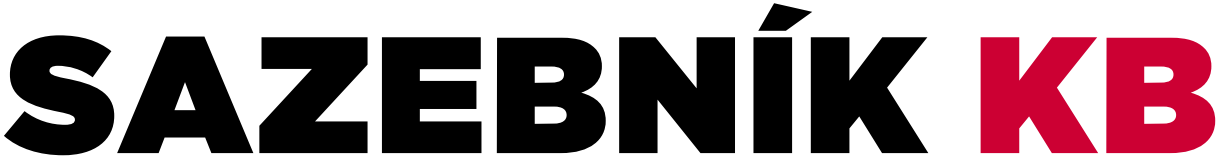 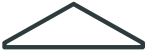 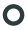 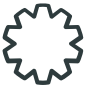 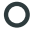 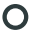 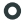 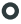 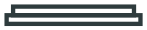 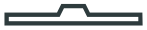 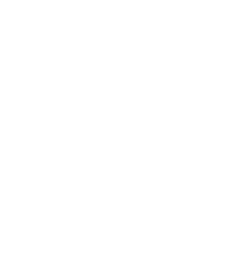 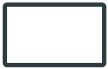 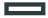 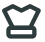 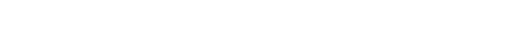 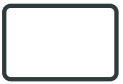 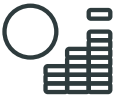 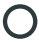 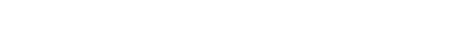 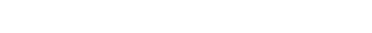 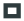 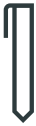 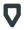 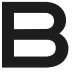 Obsah   Obsah Garance kvality Záleží nám na Vaší spokojenosti Každodenní bankovnictví Balíčky a běžné účty Karty Přímé bankovnictví Platební styk Profi pojištění plateb Financování Úvěry Záruky Směnky Dokumentární platby Spoření a investice Termínované a spořicí účty Podílové fondy Investiční bankovnictví Ostatní služby Šeky Bankovní informace Ostatní služby Již nenabízené služby Každodenní bankovnictví Financování Spoření a pojištění 
Ostatní služby Zkratky a všeobecná ustanovení Vysvětlení použitých zkratek a pojmů Všeobecná ustanovení GARANCE KVALITY   GARANCE KVALITY Záleží nám na Vaší spokojenosti I přes všechnu naši snahu s poskytováním našich služeb se může stát, že nejste spokojeni s vedením svého účtu nebo s nabízenými službami. Obchodní místo Útvar 
Zákaznická zkušenost Ombudsman skupiny KB V případě nespokojenosti s našimi službami se můžete obrátit na svého bankovního poradce. Vaši případnou stížnost nebo reklamaci můžete podat elektronicky, telefonicky či osobně na kterémkoliv obchodním místě. Více informací naleznete zde. Zároveň nás můžete kontaktovat prostřednictvím: bezplatné Infolinky Komerční banky 800 521 521 e-mailové adresy mojebanka@kb.cz přes náš formulář Pokud nejste spokojeni s řešením své stížnosti či reklamace v první instanci, můžete se písemně obrátit na druhou instanci, konkrétně na útvar Zákaznická zkušenost. Komerční banka, a. s. Zákaznická zkušenost 
náměstí Junkových 2772/1 155 00 Praha 5 
stiznostiareklamace@kb.cz V případě, že nesouhlasíte ani s řešením své stížnosti či reklamace útvarem Zákaznická zkušenost, máte možnost písemně kontaktovat nezávislého ombudsmana, a to v souladu s Chartou ombudsmana. Více informací o Ombudsmanovi KB naleznete na této stránce. Ombudsman skupiny Komerční banky náměstí Junkových 2772/1 155 00 Praha 5 ombudsman@kb.cz 3	Potřebujete více informací? Získáte je na www.kb.cz nebo bezplatné lince 800 521 521	Platnost Sazebníku od 1. 7. 2023 KAŽDODENNÍ BANKOVNICTVÍ   KAŽDODENNÍ BANKOVNICTVÍ Balíčky a běžné účty 1) Jedná se o účelně vynaložené náklady související s vymáháním dlužné částky po splatnosti, včetně nákladů spojených se zasláním upomínky. 4	Potřebujete více informací? Získáte je na www.kb.cz nebo bezplatné lince 800 521 521	Platnost Sazebníku od 1. 7. 2023 KAŽDODENNÍ BANKOVNICTVÍ   1) Denně při pohybu na účtu nebo bez ohledu na pohyb na účtu. 1) Poplatek je vypočítáván denně (konvence skutečnost / skutečnost), pokud v daný den objem běžných zůstatků přesáhne výše uvedený limit v součtu na všech běžných, spořicích, termínovaných a vkladových účtech a depozitních směnkách klienta v KB v příslušné měně. Do základu depozit podléhajícímu zpoplatnění nejsou zahrnovány termínované vklady s individuální úrokovou sazbou a 
depozitní směnky Tradingu. KB je oprávněna tento poplatek účtovat, a pokud tak učiní, účtuje ho klientovi měsíčně v měně příslušného účtu se splatností 5. Obchodní den následujícího měsíce. Poplatek může být odepsán z účtu klienta nejpozději poslední den téhož měsíce. Pokud klient nemá zvolený poplatkový účet, poplatek může být odepsán z jakéhokoli jeho účtu, dle určení KB. 1) Poplatek je vypočítáván denně (konvence skutečnost / skutečnost), a to z objemu běžných zůstatků v součtu na všech běžných, spořicích, termínovaných a vkladových účtech v příslušné měně. Do základu depozit podléhajícímu zpoplatnění nejsou zahrnovány termínované vklady s individuální úrokovou sazbou (TVIS). KB je oprávněna tento poplatek účtovat, a pokud tak učiní, účtuje ho klientovi měsíčně v měně příslušného účtu se splatností 5. Obchodní den následujícího měsíce. Poplatek může být odepsán z účtu klienta nejpozději poslední den téhož měsíce. Pokud klient nemá zvolený poplatkový účet, poplatek může být odepsán z jakéhokoli jeho účtu, dle určení KB. 5	Potřebujete více informací? Získáte je na www.kb.cz nebo bezplatné lince 800 521 521	Platnost Sazebníku od 1. 7. 2023 KAŽDODENNÍ BANKOVNICTVÍ   1) Poplatek z přírůstku depozit je roven násobku poplatku a základu. Základ je roven rozdílu mezi celkovým objemem depozit klienta ke dni 31.12. rozhodného roku a vyšší z následujících dvou hodnot: a) průměrný denní běžný zůstatek depozit klienta za období od 1. 10. předchozího roku do 30. 9. rozhodného roku nebo b) 100 mil Kč. Do celkového objemu depozit klienta ke dni 31.12. rozhodného roku  se započítávají i všechny odchozí úhrady do jiné banky v ČR nebo v zahraničí uskutečněné v tomto dni nebo v posledním 
Obchodním dni. Pokud je základ záporný, rovná se poplatek nule. Základ tvoří prostředky klienta uložené na běžných, spořicích, termínovaných a vkladových účtech a depozitních směnkách ve všech měnách vyjma termínovaných vkladů s individuální úrokovou 
sazbou a depozitních směnek Tradingu. KB je oprávněna účtovat poplatek jednou ročně se splatností 5. Obchodní den měsíce února následujícího roku, přičemž je oprávněna odepsat ho z účtu klienta nejpozději poslední den měsíce března téhož roku. Pokud klient nemá zvolený poplatkový účet, Banka odepíše poplatek z jakéhokoli jeho účtu, který vede, dle svého určení. Při přepočtu cizích měn do Kč a naopak se používá kurz KB střed platný v den výpočtu poplatku. 2) Je-li klient členem ekonomicky spjaté skupiny, je banka oprávněna mu účtovat poplatek i v případě, že celkový objem uložených prostředků klienta za všechny měny k 31.12. činí 100 mil. Kč a méně, avšak součet uložených prostředků za všechny členy ekonomicky spjaté skupiny je vyšší než 100 mil. Kč v součtu. Člen ekonomicky spjaté skupiny je: (a) osoba, která má přímou či nepřímou kontrolu nad klientem nebo přímý či nepřímý podíl na základním kapitálu klienta, nebo (b) ovládající osoba klienta, nebo (c) osoba, nad kterou má klient přímou či nepřímou kontrolu nebo na jejímž základním kapitálu má přímý či nepřímý podíl klient, nebo ji klient ovládá, nebo (d) osoba, která je vzájemně propojena s klientem tak, že pokud by se dostala do finančních obtíží, zejména obtíží s financováním nebo se splácením, klient by se pravděpodobně také ocitl v obtížích s financováním nebo se splácením. 6	Potřebujete více informací? Získáte je na www.kb.cz nebo bezplatné lince 800 521 521	Platnost Sazebníku od 1. 7. 2023 KAŽDODENNÍ BANKOVNICTVÍ   Karty 7	Potřebujete více informací? Získáte je na www.kb.cz nebo bezplatné lince 800 521 521	Platnost Sazebníku od 1. 7. 2023 KAŽDODENNÍ BANKOVNICTVÍ   1) Sdílená bankomatová síť zahrnuje bankomaty KB, MONETA Money Bank, Air Bank a UniCredit Bank. 2) Poplatky za výběry hotovosti z bankomatu zde uvedené nezahrnují poplatky, jejichž zaplacení mohou v souvislosti s výběrem hotovosti požadovat provozovatelé bankomatu. 3) Seznam Vybraných evropských států naleznete v Sazebníku KB, část Vysvětlení použitých zkratek a pojmů. 4) V případě existence pojištění Profi Merlin bude poplatek vrácen. 5) Jedná se o příchozí úhrady typu VISA Direct nebo Mastercard MoneySend. Procentní část poplatku za příchozí úhradu Expresní platba na kartu („Příchozí částka") je kalkulována z Příchozí částky v den jejího účetního zpracování u karetní společnosti. 1) Sdílená bankomatová síť zahrnuje bankomaty KB, MONETA Money Bank, Air Bank a UniCredit Bank. 2) V případě existence pojištění Profi Merlin bude poplatek vrácen. 3) Jedná se o příchozí úhrady typu VISA Direct nebo Mastercard MoneySend. Procentní část poplatku za příchozí úhradu Expresní platba na kartu („Příchozí částka") je kalkulována z Příchozí částky v den jejího účetního zpracování u karetní společnosti. 8	Potřebujete více informací? Získáte je na www.kb.cz nebo bezplatné lince 800 521 521	Platnost Sazebníku od 1. 7. 2023 KAŽDODENNÍ BANKOVNICTVÍ   9	Potřebujete více informací? Získáte je na www.kb.cz nebo bezplatné lince 800 521 521	Platnost Sazebníku od 1. 7. 2023 KAŽDODENNÍ BANKOVNICTVÍ   1) Jedná se o uhrazené členství Classic Membership DragonPass zahrnující ročně čtyři volné vstupy do letištních salónků DragonPass. Po vyčerpání vstupů je každý další vstup zpoplatněn částkou 26 EUR. Více informací o programu na www.dragonpass.com. 2) Sdílená bankomatová síť zahrnuje bankomaty KB, MONETA Money Bank, Air Bank a UniCredit Bank. 3) Poplatky za výběry hotovosti z bankomatu zde uvedené nezahrnují poplatky, jejichž zaplacení mohou v souvislosti s výběrem hotovosti požadovat provozovatelé bankomatu. 4) Seznam Vybraných evropských států naleznete v Sazebníku KB, část Vysvětlení použitých zkratek a pojmů. 5) V případě existence pojištění Profi Merlin bude poplatek vrácen. 6) Jedná se o účelně vynaložené náklady související s vymáháním dlužné částky po splatnosti, včetně nákladů spojených se zasláním upomínky. 7) Jedná se o příchozí úhrady typu VISA Direct nebo Mastercard MoneySend. Procentní část poplatku za příchozí úhradu Expresní platba na kartu („Příchozí částka") je kalkulována z Příchozí částky v den jejího účetního zpracování u karetní společnosti. 1) Obchodník není povinen hradit měsíční cenu ode dne instalace příslušného platebního terminálu do konce následujícího druhého kalendářního měsíce. 2) Výše měsíční ceny je stanovena podle výše obratu dosažené prostřednictvím platebních karet na příslušném platebním terminálu, nebo internetové platební bráně. Do tohoto obratu jsou zahrnuty všechny Bankou zúčtované transakce od prvního do posledního dne příslušného kalendářního měsíce. Pro stanovení této ceny se používá buď výše obratu dosaženého prostřednictvím platebních karet v daném měsíci nebo průměrná výše obratu dosaženého prostřednictvím platebních karet za poslední tři měsíce (z důvodu sezónnosti). Použije se vždy vyšší z obou hodnot. 3) Výše měsíční ceny je stanovena podle výše obratu dosažené prostřednictvím platebních karet na všech internetových platebních bránách v součtu za jedno IČO. Do tohoto obratu jsou zahrnuty všechny Bankou zúčtované transakce od prvního do posledního dne příslušného kalendářního měsíce. Pro stanovení této ceny se používá výše obratu dosaženého prostřednictvím platebních karet v daném měsíci. 1) Poplatek se vztahuje k výpisu za každou provozovnu. Cena dle zvolené frekvence je cenou za službu (tj. bude účtována pouze jednou v kalendářním měsíci, zaúčtuje se, pokud je vygenerován alespoň jeden výpis). 1) Výše měsíční ceny se vztahuje na každý platební terminál obchodníka se službou EET a na každou registrační pokladnu, pro níž byla sjednána EET podpora. Pojištění platebních karet 10	Potřebujete více informací? Získáte je na www.kb.cz nebo bezplatné lince 800 521 521	Platnost Sazebníku od 1. 7. 2023 KAŽDODENNÍ BANKOVNICTVÍ   Přímé bankovnictví 1) V případě, že jsou služby poskytovány současně, je účtována cena za jednu službu. 1) Cena za vyžádanou transakční historii je 1 Kč za zaslání jedné informační SMS. Další služby k přímému bankovnictví 1) V případě nutnosti servisního zásahu, bude účtován navíc poplatek za servisní zásah. MojePlatba	Cena za službu 11	Potřebujete více informací? Získáte je na www.kb.cz nebo bezplatné lince 800 521 521	Platnost Sazebníku od 1. 7. 2023 KAŽDODENNÍ BANKOVNICTVÍ   1) Vztahuje se i na vydání čipové karty a čtečky čipových karet pro MultiCash KB. 12	Potřebujete více informací? Získáte je na www.kb.cz nebo bezplatné lince 800 521 521	Platnost Sazebníku od 1. 7. 2023 KAŽDODENNÍ BANKOVNICTVÍ   Platební styk Tuzemské platby 1) Elektronicky = zejména s použitím internetového bankovnictví Mobilní banka, MojeBanka, MojeBanka Business, Profibanka a služeb MojePlatba, Přímý kanál nebo MultiCash KB, včetně služeb nepřímého zadání platebního příkazu, pokud to tyto služby pro daný účet umožňují. 2) Příkaz na účty společností MPSS, KB PS, KP a Amundi CR zdarma. 3) Použije se v případě papírového příkazu k odchozí úhradě v Kč z účtu vedeného v Kč na účet ve stejné měně v KB nebo na účet do jiné banky. 1) Elektronicky = zejména s použitím internetového bankovnictví Mobilní banka, MojeBanka, MojeBanka Business, Profibanka, včetně služeb nepřímého zadání platebního příkazu, pokud to tyto služby pro daný účet umožňují. 13	Potřebujete více informací? Získáte je na www.kb.cz nebo bezplatné lince 800 521 521	Platnost Sazebníku od 1. 7. 2023 KAŽDODENNÍ BANKOVNICTVÍ   Zahraniční a cizoměnové platby mimo KB Zahraniční platby jsou odchozí a příchozí úhrady v Kč a v cizí měně do / ze zahraničí a v cizí měně do / z jiných bank v ČR. Rozlišujeme odchozí a příchozí úhrady do / z KBSK, odchozí úhrady SEPA platby a Ostatní zahranční platby, které zahrnují i cizoměnové odchozí úhrady mimo KB v ČR. Bližší informace o zahraničních platbách naleznete zde. 14	Potřebujete více informací? Získáte je na www.kb.cz nebo bezplatné lince 800 521 521	Platnost Sazebníku od 1. 7. 2023 KAŽDODENNÍ BANKOVNICTVÍ   SEPA inkaso 1) Elektronicky = zejména s použitím internetového bankovnictví MojeBanka, MojeBanka Business, Profibanka, včetně služeb nepřímého zadání platebního příkazu, pokud to tyto služby pro daný účet umožňují. 15	Potřebujete více informací? Získáte je na www.kb.cz nebo bezplatné lince 800 521 521	Platnost Sazebníku od 1. 7. 2023 KAŽDODENNÍ BANKOVNICTVÍ   Hotovostní operace Poplatky za hotovostní služby a transakce uvedené v Sazebníku KB se vždy odvíjí od účtu, resp. od segmentu majitele účtu. U hotovostních transakcí, které probíhají mimo účet klienta KB tzn. výměna, směnárna, vklady a výběry hotovosti na účty vedené v ČNB, je poplatek vždy hrazen v hotovosti. 1) Třetí osoba je osoba, která není majitelem účtu, není uvedená v podpisovém vzoru k účtu, ve prospěch kterého je prováděn vklad hotovosti, ani nedisponuje pokladní složenkou s razítkem firmy majitele účtu, ve prospěch kterého je prováděn vklad hotovosti. Třetí osoba hradí poplatek v hotovosti. 2) V případě smíšeného vkladu bankovek a mincí EUR se tento vklad typuje ve dvou položkách (samostatně bankovky a mince) pokud smíšený vklad obsahuje více než 10 ks mincí. U vkladu přes 
přepážku klient předloží dvě složenky nebo sdělí dva požadavky na vklad, u vkladu uzavřeným obalem nebo nočním trezorem klient vloží do obalu dvě složenky pro vklad bankovek i mincí. V opačném případě je vklad pořízen jako vklad mincí. Smíšený vklad s nižším počtem mincí je typován jako vklad bankovek, které se běžně nakupují. 16	Potřebujete více informací? Získáte je na www.kb.cz nebo bezplatné lince 800 521 521	Platnost Sazebníku od 1. 7. 2023 KAŽDODENNÍ BANKOVNICTVÍ   1) V případě smíšeného vkladu bankovek a mincí EUR se tento vklad typuje ve dvou položkách (samostatně bankovky a mince) pokud smíšený vklad obsahuje více než 10 ks mincí. U vkladu přes 
přepážku klient předloží dvě složenky nebo sdělí dva požadavky na vklad, u vkladu uzavřeným obalem nebo nočním trezorem klient vloží do obalu dvě složenky pro vklad bankovek i mincí. V opačném případě je vklad pořízen jako vklad mincí. Smíšený vklad s nižším počtem mincí je typován jako vklad bankovek, které se běžně nakupují. 2) Třetí osoba je osoba, která není majitelem účtu, není uvedená v podpisovém vzoru k účtu, ve prospěch kterého je prováděn vklad hotovosti, ani nedisponuje pokladní složenkou s razítkem firmy majitele účtu, ve prospěch kterého je prováděn vklad hotovosti. Třetí osoba hradí poplatek v hotovosti. 1) V případě, že součet hotovostních operací realizovaných majitelem i třetí osobou na všech běžných účtech klienta přesáhne v kalendářním měsíci hranici 0,5 mil. Kč nebo ekvivalent v cizí měně, pak 
celý objem zjištěných hotovostních operací klienta, které realizoval za účelem provozování vlastní obchodně finanční činnosti, bude následující měsíc zpoplatněn individuálně dohodnutým poplatkem. Za hotovostní operace považujeme vklady a výběry přes přepážku a uzavřenými obaly, nočními trezory, prostřednictvím Mincovních terminálů a na bankomatech KB, včetně proplacených šeků. KB je oprávněna tento poplatek účtovat, a pokud tak učiní, účtuje jej klientovi měsíčně v měně příslušného účtu se splatností 5. Obchodní den následujícího měsíce, přičemž je oprávněna odepsat ho z účtu klienta nejpozději poslední den téhož měsíce. Pokud klient nemá zvolený poplatkový účet, Banka odepíše poplatek z jakéhokoli jeho účtu, který vede, dle svého určení. V případě účtování poplatku z účtu v cizí měně, bude k jeho přepočtu z Kč 
použitý kurz KB střed z posledního obchodního dne měsíce, za který se poplatek počítá. Pokud nebude tato cena sjednána, zůstává v platnosti cena za zpracování měsíčního objemu hotovosti. 2) V případě, že součet hotovostních operací realizovaných majitelem i třetí osobou na všech běžných účtech klienta přesáhne v kalendářním měsíci hranici 2 mil. Kč, pak objem hotovostí v rozmezí 2 až 5 mil. Kč včetně nebo ekvivalent v cizí měně, bude následující měsíc zpoplatněn 0,10 %. Za hotovostní operace považujeme vklady a výběry přes přepážku a uzavřenými obaly, nočními trezory, 
prostřednictvím Mincovních terminálů a na bankomatech KB, včetně proplacených šeků. 3) V případě, že součet hotovostních operací realizovaných majitelem i třetí osobou na všech běžných účtech klienta přesáhne v kalendářním měsíci hranici 5 mil. Kč nebo ekvivalent v cizí měně, pak 
objem nad tuto hranici bude následující měsíc zpoplatněn 0,15 %. Za hotovostní operace považujeme vklady a výběry přes přepážku a uzavřenými obaly, nočními trezory, prostřednictvím Mincovních terminálů a na bankomatech KB, včetně proplacených šeků. KB je oprávněna tyto poplatky viz 2) nebo 3) účtovat, a pokud tak učiní, účtuje je klientovi měsíčně v měně příslušného účtu se splatností 5. Obchodní den následujícího měsíce, přičemž je oprávněna 
odepsat je z účtu klienta, který není spotřebitelem, jednou částkou nejpozději poslední den téhož měsíce. Pokud klient nemá zvolený poplatkový účet, Banka odepíše poplatky z jakéhokoli jeho účtu, který vede, dle svého určení. V případě účtování poplatků z účtu v cizí měně, bude k jejich přepočtu z Kč použitý kurz KB střed z posledního obchodního dne měsíce, za který se poplatky počítají. 17	Potřebujete více informací? Získáte je na www.kb.cz nebo bezplatné lince 800 521 521	Platnost Sazebníku od 1. 7. 2023 KAŽDODENNÍ BANKOVNICTVÍ   18	Potřebujete více informací? Získáte je na www.kb.cz nebo bezplatné lince 800 521 521	Platnost Sazebníku od 1. 7. 2023 FINANCOVÁNÍ   FINANCOVÁNÍ Úvěry Pravidla pro stanovení a výběr cen uvedená v kapitole „Úvěry" platí pro všechny podnikatelské úvěry, pokud není stanoveno jinak. U obchodních případů v cizí měně klient cenu, vypočtenou v cizí měně, hradí v korunách (Kč). Pro přepočet částky ceny na Kč bude použit kurz „deviza prodej" dle Kurzovního lístku KB, platného v den úhrady z účtu klienta. Výjimkou je cena za zpracování a vyhodnocení žádosti, cena za realizaci úvěru a cena za rezervaci zdrojů, kde lze cenu hradit v měně úvěru (vypočtená fixní cena v Kč bude přepočítána kurzem „deviza prodej" a cena v % z objemu úvěru bude vypočtena v měně úvěru). 1) Cena je inkasována od data účinnosti smlouvy o úvěru za každý i započatý měsíc po celou dobu trvání úvěrového obchodu a vztahuje se i na kontokorentní úvěry. 2) Cena se účtuje v případě, že ve smlouvě není sjednána cena individuální. 1) Cena je jednorázová a nevratná. 19	Potřebujete více informací? Získáte je na www.kb.cz nebo bezplatné lince 800 521 521	Platnost Sazebníku od 1. 7. 2023 FINANCOVÁNÍ   1) Cena se stanoví z nečerpané částky povoleného debetu. 2) Cena se u všech úvěrových obchodů stanoví z nečerpané částky úvěru a zúčtovává se, přesáhne-li výši 30 Kč, u kontokorentních úvěrů se zúčtovává cena bez omezení.  Cena je inkasována od data účinnosti smlouvy o úvěru za každý i započatý měsíc po celou dobu trvání úvěrového obchodu. 3) Platí pro podnikatelské úvěry a podnikatelské hypotéky sjednané od 1. 7. 2010, pro podnikatelské úvěry a podnikatelské hypotéky sjednané do 30. 6. 2010 zdarma. 4) Jedná se o účelně vynaložené náklady související s vymáháním dlužné částky po splatnosti, včetně nákladů spojených se zasláním upomínky. 1) Při realizaci úvěru bude klientovi poplatek vrácen formou snížení smluvní zpracovatelské provize. Záruky 1) Použije se i v případě protizáruky, příslibu bankovní záruky. 20	Potřebujete více informací? Získáte je na www.kb.cz nebo bezplatné lince 800 521 521	Platnost Sazebníku od 1. 7. 2023 FINANCOVÁNÍ   Směnky 1) Položka Sazebníku určená také pro fyzické osoby - občany. 21	Potřebujete více informací? Získáte je na www.kb.cz nebo bezplatné lince 800 521 521	Platnost Sazebníku od 1. 7. 2023 FINANCOVÁNÍ   Dokumentární platby Dokumentární akreditiv Položka Sazebníku určená také pro fyzické osoby - občany. 1) Splatno v den otevření / změny na celou dobu platnosti akreditivu. 2) Splatno společně s částkou za proplacení dokumentů. 3) Účtována na celou dobu platnosti akreditivu, resp. po dobu odložené splatnosti. Dokumentární inkaso Položka Sazebníku určená také pro fyzické osoby - občany. 1) Splatno z účtu klienta i v případě vydání dokumentů bez placení nebo při vrácení dokumentů ze zahraničí. 22	Potřebujete více informací? Získáte je na www.kb.cz nebo bezplatné lince 800 521 521	Platnost Sazebníku od 1. 7. 2023 SPOŘENÍ A INVESTICE   SPOŘENÍ A INVESTICE Termínované a spořicí účty Podílové fondy KB Fondy Fondy Amundi CR Fondy AMUNDI Poplatky na které se odkazuje tato část Sazebníku jsou účtované společností Amundi Czech Republic, investiční společnost, a.s., skupinou Amundi, případně jinou investiční 
společností u kterých KB zprostředkovává prodej. Cena za tyto služby se vybírá na základě dohody o ceně. Výše aktuálních sazeb poplatků je dostupná v Ceníku pro daný typ fondu zveřejňovaném na internetové adrese www.amundi-cr.cz. Poplatek za obhospodařování podílových fondů a ostatní poplatky placené jednotlivým investičním společnostem se liší. Poplatky za obhospodařování jsou investičními 
společnostmi vypočítávány a strhávány z čistého obchodního jmění příslušných fondů průběžně. Na požádání Vám bližší informace sdělí každá pobočka KB. Veškeré detaily o 
jednotlivých druzích a výších poplatků placených společnostem obhospodařujícím fondy naleznete ve statutu / prospektu příslušného fondu. Investor bere na vědomí, že KB může v souvislosti s koupí a obhospodařováním podílových listů získat od podílových fondů odměnu / provizi či jinou úplatu a podáním příslušného pokynu investor potvrzuje, že byl o této skutečnosti KB řádně informován. Investiční bankovnictví 23	Potřebujete více informací? Získáte je na www.kb.cz nebo bezplatné lince 800 521 521	Platnost Sazebníku od 1. 7. 2023 SPOŘENÍ A INVESTICE   Obchody s cennými papíry a se Zlatem 24	Potřebujete více informací? Získáte je na www.kb.cz nebo bezplatné lince 800 521 521	Platnost Sazebníku od 1. 7. 2023 SPOŘENÍ A INVESTICE   Převody a přechody Cenných papírů 1) Vybrané země jsou: Austrálie, Finsko, Irsko, Kanada, Nizozemsko, Portugalsko, Švédsko, Španělsko, Belgie, Francie, Itálie, Lucembursko, Norsko, Rakousko, Švýcarsko, USA, Dánsko, Maďarsko, Japonsko, Německo, Polsko, Řecko, Slovensko, Velká Británie 25	Potřebujete více informací? Získáte je na www.kb.cz nebo bezplatné lince 800 521 521	Platnost Sazebníku od 1. 7. 2023 SPOŘENÍ A INVESTICE   Správa Cenných papírů Uvedené poplatky za správu se vztahují k cenným papírům vedeným na účtu vlastníka otevřeném Bankou, v evidenci navazující na centrální evidenci zaknihovaných cenných 
papírů vedené Centrálním depozitářem cenných papírů, a.s., nebo zahraničním centrálním depozitářem. Totéž platí i v případě účtu vlastníka otevřeného v evidenci navazující na centrální evidenci (či evidenci obdobnou) vedené dle jiného než českého práva. V případě, kdy klient požaduje vedení cenných papírů na účtu vlastníka v centrální evidenci vedené centrálním depozitářem nebo zahraničním centrálním depozitářem (případně v obdobné evidenci vedené dle jiného než českého práva), budou poplatky za správu vzhledem k vyšším externím nákladům a nákladům na související procesy navýšeny. Konkrétní výše poplatků bude stanovena individuálně a sdělena klientovi v případě žádosti o tuto službu. Uvedené ceny nezahrnují DPH, která bude v případě uplatnění připočtena v příslušné výši. Minimální měsíční poplatek za poskytování Správy Cenných papírů je 15 Kč. 26	Potřebujete více informací? Získáte je na www.kb.cz nebo bezplatné lince 800 521 521	Platnost Sazebníku od 1. 7. 2023 SPOŘENÍ A INVESTICE   Ostatní neobchodní poplatky 1) Na BCPP. 2) Poplatek je stržen v měně, které se týká zpoplatněný výběr. Pro přepočet je použit kurz KB střed ke dni stržení poplatku. 1) Uvedené ceny nezahrnují DPH, která bude v případě uplatnění připočtena v příslušné výši. 1) Uvedené ceny nezahrnují DPH, která bude v případě uplatnění připočtena v příslušné výši. 1) Uvedené ceny nezahrnují DPH, která bude v případě uplatnění připočtena v příslušné výši. 1) Uvedené ceny nezahrnují DPH, která bude v případě uplatnění připočtena v příslušné výši. 2) Odměna CDCP je stanovena sazebníkem CDCP a přefakturována Klientovi. 1) Uvedené ceny nezahrnují DPH, která bude v případě uplatnění připočtena v příslušné výši. 27	Potřebujete více informací? Získáte je na www.kb.cz nebo bezplatné lince 800 521 521	Platnost Sazebníku od 1. 7. 2023 SPOŘENÍ A INVESTICE   1) Uvedené ceny nezahrnují DPH, která bude v případě uplatnění připočtena v příslušné výši. 1) Poplatek z přírůstku zůstatků klienta na portfoliových účtech je roven násobku poplatku a základu. Základ je roven rozdílu mezi celkovým zůstatkem klienta na portfoliových účtech ke dni 31.12. rozhodného roku a vyšší z následujících dvou hodnot: a) průměrný denní zůstatek klienta na portfoliových účtech za období od 1. 10. předchozího roku do 30. 9. rozhodného roku nebo b) 100 mil Kč. Do celkového objemu zůstatků klienta na portfoliových účtech ke dni 31.12. rozhodného roku se započítávají i všechny odchozí platby do jiné banky uskutečněné v tomto dni nebo v posledním Obchodním dni rozhodného roku, není-li 31.12. Obchodním dnem, a to s výjimkou odchozích úhrad realizovaných a současně připsaných na účet příjemce v jiné bance poslední Obchodní den 
rozhodného roku. Pokud je základ záporný, rovná se poplatek nule. KB je oprávněna účtovat poplatek jednou ročně se splatností 5. Obchodní den měsíce února následujícího roku, přičemž je oprávněna odepsat ho z účtu klienta nejpozději poslední den měsíce března téhož roku. Pokud klient nemá zvolený poplatkový účet, Banka odepíše poplatek z jakéhokoli jeho účtu, který vede, dle svého určení. Při přepočtu cizích měn do Kč a naopak se používá kurz KB střed platný v den výpočtu poplatku. 28	Potřebujete více informací? Získáte je na www.kb.cz nebo bezplatné lince 800 521 521	Platnost Sazebníku od 1. 7. 2023 OSTATNÍ SLUŽBY   OSTATNÍ SLUŽBY Šeky Bankovní informace Ostatní služby 29	Potřebujete více informací? Získáte je na www.kb.cz nebo bezplatné lince 800 521 521	Platnost Sazebníku od 1. 7. 2023 OSTATNÍ SLUŽBY   Ostatní služby 1) Jedná-li se o zdanitelné plnění podléhající DPH dle platného znění zákona č. 235/2004 Sb., o dani z přidané hodnoty, uplatní se u položky sazba daně ve výši 21 %. 1) Stanoví se pevnou částkou bez ohledu na výši obchodu a hodnotu zástavy za každý i započatý rok. 30	Potřebujete více informací? Získáte je na www.kb.cz nebo bezplatné lince 800 521 521	Platnost Sazebníku od 1. 7. 2023 JIŽ NENABÍZENÉ SLUŽBY   JIŽ NENABÍZENÉ SLUŽBY Každodenní bankovnictví Karty 31	Potřebujete více informací? Získáte je na www.kb.cz nebo bezplatné lince 800 521 521	Platnost Sazebníku od 1. 7. 2023 JIŽ NENABÍZENÉ SLUŽBY   1) Sdílená bankomatová síť zahrnuje bankomaty KB, MONETA Money Bank, Air Bank a UniCredit Bank. 2) Seznam Vybraných evropských států naleznete v Sazebníku KB, část Vysvětlení použitých zkratek a pojmů. 3) V případě existence pojištění Profi Merlin bude poplatek vrácen. 4) Jedná se o příchozí úhrady typu VISA Direct nebo Mastercard MoneySend. Procentní část poplatku za příchozí úhradu Expresní platba na kartu („Příchozí částka") je kalkulována z Příchozí částky v den jejího účetního zpracování u karetní společnosti. 1) V případě existence pojištění Profi Merlin bude poplatek vrácen. 2) Jedná se o příchozí úhrady typu VISA Direct nebo Mastercard MoneySend. Procentní část poplatku za příchozí úhradu Expresní platba na kartu („Příchozí částka") je kalkulována z Příchozí částky v den jejího účetního zpracování u karetní společnosti. 32	Potřebujete více informací? Získáte je na www.kb.cz nebo bezplatné lince 800 521 521	Platnost Sazebníku od 1. 7. 2023 JIŽ NENABÍZENÉ SLUŽBY   Financování 1) V případě, že je EU Profi úvěr poskytován zároveň s Profi úvěrem nebo s druhým EU Profi úvěrem, je spravování úvěru s kratší splatností zdarma. 1) Cena je inkasována od data uzavření smlouvy o úvěru za každý i započatý měsíc po celou dobu trvání úvěrového obchodu. 1) Cena je inkasována od data účinnosti smlouvy o úvěru za každý i započatý měsíc po celou dobu trvání úvěrového obchodu. 2) Cena je inkasována měsíčně – počínaje měsícem, ve kterém byla uzavřena smlouva o státní finanční podpoře, do měsíce, ve kterém byla smlouva o státní finanční podpoře ukončena. V případě výše 0 % úrokové sazby státní finanční podpory je poplatek za spravování úvěru se státní finanční podporou stejný jako poplatek za spravování úvěru bez podpory. Spoření a pojištění Ostatní služby 33	Potřebujete více informací? Získáte je na www.kb.cz nebo bezplatné lince 800 521 521	Platnost Sazebníku od 1. 7. 2023 ZKRATKY A VŠEOBECNÁ USTANOVENÍ   ZKRATKY A VŠEOBECNÁ USTANOVENÍ Vysvětlení použitých zkratek a pojmů Adjustace	Třídění, balení a popis balíčků bankovek a mincí podle pravidel stanovených platnými právními předpisy (zejména vyhláškou ČNB č. 37/1994 Sb.). ATM	Automatic teller machine (peněžní automat), bankomat. AÚV	Alikvotní úrokový výnos ke dni vypořádání obchodu. Bankovní služba	Je jakýkoliv bankovní obchod, služba a produkt poskytovaný KB na základě bankovní licence KB, včetně investičních služeb poskytovaných KB jako obchodníkem s cennými papíry. BCPP	Burza cenných papírů Praha, a.s. BD	Bytové družstvo. BEST	Bankovní Elektronický Systém - formát přenosu dat mezi klientem a KB v rámci přímého bankovnictví. Běžný účet	Účet vedený na základě smlouvy o vedení běžného účtu (podle ustanovení § 2662 a násl. z. č. 89/2012 Sb., občanského zákoníku, ve znění pozdějších předpisů), na který KB pro klienta přijímá vklady a platby a uskutečňuje z něho výplaty a platby. Běžný zůstatek 
(current balance) BIC	BIC- Bank Identifier Code - swiftová adresa banky. CDCP	Centrální depozitář cenných papírů, a.s. Cenný papír	Listinný cenný papír, zaknihovaný cenný papír nebo imobilizovaný cenný papír. CID	Creditor IDentifier, který je podle pravidel SEPA povinnou náležitostí SEPA Inkas. CID je maximálně 35 znakový kód a slouží k jednoznačné identifikaci příjemce SEPA Inkas. CID pro ČR má pevnou délku 12 míst a je vydávaný Českou národní bankou. CKB	Centrála Komerční banky, a.s. ČNB	Česká národní banka. EDI BEST	Electronic Data Interchange Bankovní Elektronický Systém - formát přenosu dat mezi klientem a bankou v rámci přímého bankovnictví. EIB	Evropská investiční banka. EL KB	Expresní linka KB. FNM	Fond národního majetku. FOO	Fyzická osoba. FOP	Fyzická osoba podnikatel. IBAN	Slouží k jednoznačné identifikaci účtu klienta, země a banky, ve které je účet klienta veden (z anglického International Bank Account Number). ISIN	International Security Identification Number - mezinárodní identifikace investičního cenného papíru. JB	Jiná banka. KB	Komerční banka, a. s., se sídlem: Praha 1, Na Příkopě 33 čp. 969, PSČ 114 07, IČO: 4531 7054, zapsaná v obchodním rejstříku vedeném Městským soudem v Praze, oddíl B, vložka 1360. KB PS	KB Penzijní společnost, a.s. KBSK	Komerční banka, a.s., pobočka zahraničnej banky. KM	Kompatibilní Média - formát předávání dat. KP	Komerční pojišťovna, a.s. MF ČR	Ministerstvo financí České republiky. MPSS	Modrá pyramida stavební spořitelna, a.s. MT	Message Type - typ zprávy. Očištěný kreditní 
obrat na klientovi Je součet všech částek došlých na účet klienta v KB z jiného finančního ústavu nebo od jiného subjektu z KB, připsaných úroků a částek vložených na 
účet klienta v hotovosti. Prostředky převedené z jiných účtů téhož klienta - občana se nezapočítávají. Očištěný kreditní obrat se vypočítává od prvního do posledního dne běžného měsíce. OD	Obchodní Divize. 34	Potřebujete více informací? Získáte je na www.kb.cz nebo bezplatné lince 800 521 521	Platnost Sazebníku od 1. 7. 2023 ZKRATKY A VŠEOBECNÁ USTANOVENÍ   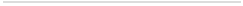 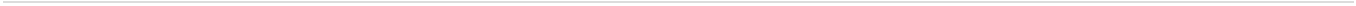 Osobní certifikát	Elektronické osvědčení, které propojuje identifikační údaje klienta s jeho veřejným elektronickým klíčem. P-klient	Klient, který uzavřel s KB Rámcovou smlouvu o obstarání nákupu / prodeje cenných papírů (P-klient), v rámci které mu KB na dobu neurčitou vede portfolio cenných papírů. p. a.	Ročně. PIN	Osobní identifikační číslo (Personal Identification Number). Platba „OUR"	Poplatky za výlohy jiných tuzemských i zahraničních bank platí plátce. Tento typ poplatku nelze označit u plateb v rámci EHP. PO	Právnická osoba. POB	Pobočka KB. Pobídka	je poplatek, provize či jiná výhoda přijatá Bankou v souvislosti s poskytováním investiční služby klientovi třetí stranou (obvykle poskytovatelem nebo správcem investičního nástroje). pokyn RFT	Request for Transfer - žádost o provedení platby ve formátu SWIFT MT 101. PPN	Pozastavení výkonu práva vlastníka nakládat s investičním nástrojem. Prekluzivní lhůta 
bankovek Private placement	Způsob nabídky a prodeje investičních cenných papírů formou neveřejné emise, určené omezenému okruhu investorů - především klientům privátního bankovnictví. Přímé bankovnictví	Komunikace s KB na dálku prostřednictvím následujících služeb telefonního bankovnictví Expresní linka KB, internetového bankovnictví MojeBanka, MojeBanka Business, Profibanka, Mobilní banka, služby MultiCash KB a systému Přímý kanál. 
Internetové bankovnictví Mobilní banka zahrnuje aplikace Mobilní banka a Mobilní banka Business. SEPA inkaso	Je bezhotovostní převod v měně EUR prováděný z účtu plátce z podnětu příjemce platby předaného prostřednictvím banky příjemce na základě předcházející dohody s plátcem. SEPA platba	Je bezhotovostní převod v měně EUR, jehož výše není omezena. Účet plátce i příjemce, který může být v libovolné měně, musí být veden v SEPA 
prostoru. Na příkazu musí být uveden IBAN, BIC není povinný. Ceny spojené s převodem jsou hrazeny zčásti plátcem a zčásti příjemcem (typ poplatku „SLEV" nebo "SHA"). SIPO inkaso	Soustředěné inkaso plateb obyvatelstva. Skupina KB	Komerční banka, a.s., Komerční pojišťovna, a.s., KB Penzijní společnost, a.s.,  Modrá pyramida stavební spořitelna, a.s., SG Equipment Finance Czech Republic s.r.o., ESSOX s.r.o., a Faktoring KB, a.s. SVJ	Společenství vlastníků jednotek. SWIFT	The Society for Worldwide Interbank Financial Telecommunication S.C. Vybrané evropské 
státy (výběry 
hotovosti z 
bankomatu) Všeobecná ustanovení Služby a produkty v tomto „Sazebníku pro podnikatele, podniky a municipality v obsluze Korporátních a Obchodních divizí“ neuvedené budou klientům z tohoto 
segmentu poskytnuty za ceny uvedené pro danou službu nebo produkt v „Sazebníku pro podniky a municipality v obsluze poboček“, kde jsou zveřejněny. Dle 
„Sazebníku pro podniky a municipality v obsluze poboček“, ve které je daný produkt uveden, se rovněž účtují ceny za všechny služby poskytované v souvislosti s tímto 
produktem. 1.	Cena za bankovní služby se vybírá na základě dohody o ceně mezi klientem a KB. Současně s inkasovanou cenou klient zaplatí u položky Sazebníku, která podléhá DPH, daň z přidané hodnoty ve výši stanovené z. č. 235/2004 Sb., o dani z přidané hodnoty, ve znění pozdějších předpisů. Základem pro výpočet daně z přidané hodnoty je 
celková suma dle Sazebníku. 2a.	V rámci příchozích úhrad ze zahraničí v cizí měně a Kč a příchozích úhrad v cizí měně z jiné tuzemské banky, kdy minimální poplatek převyšuje vlastní částku příchozí úhrady, se poplatek neúčtuje (neplatí pro "drobnou příchozí úhradu" - viz položka drobná příchozí úhrada, jedna příchozí úhrada měsíčně pro klienta v ekvivalentu do 10 000 Kč a SEPA inkaso - viz položka SEPA inkaso). 2b.	V rámci odchozích úhrad do zahraničí v Kč a cizí měně a odchozích úhrad do tuzemska v cizí měně mimo KB hradí klient cenu dle zvoleného typu poplatku. 2c.	V rámci odchozích úhrad do zahraničí v Kč a cizí měně a odchozích úhrad do tuzemska v cizí měně mimo KB označených BEN nebo SHA hradí klient dodatečné výlohy jiných bank, které jsou KB naúčtovány (v případě odchozích úhrad nízkých částek).  2d.	Při iniciaci platby u on-line zadávaných odchozích úhrad do zahraničí prostřednictvím kanálů přímého nebo mobilního bankovnictví je kurzová marže zobrazená v Kč. 2e.	Cena za příchozí úhradu ze zahraničí a odchozí úhradu do zahraničí je počítána z převáděné částky kurzem "střed KB". 3.	Kromě cen uvedených v tomto Sazebníku je KB oprávněna účtovat klientovi i případné dodatečné náklady požadované jinými bankami v souvislosti s platebními 
operacemi a poskytovanými bankovními službami, poštovní a spojové náklady. Dále je KB oprávněna, kromě cen uvedených v tomto Sazebníku, účtovat klientovi náhradu veškerých poplatků hrazených správnímu či jinému orgánu (např. poplatky za výpis z obchodního rejstříku, výpis z evidence obyvatelstva, výpis z matriky aj.) při nezbytném zjišťování či ověřování identifikačních či obdobných údajů (zejména: neoznámí-li klient změnu bydliště, změnu údajů zapsaných v obchodním rejstříku, 
dozví-li se KB neoficiálně o úmrtí klienta apod.). 4.	Pokud je v jednotlivých smlouvách o poskytování služeb uzavíraných mezi klientem a KB uváděn pojem odměna, poplatek či úhrada, rozumí se tím cena podle tohoto Sazebníku. 35	Potřebujete více informací? Získáte je na www.kb.cz nebo bezplatné lince 800 521 521	Platnost Sazebníku od 1. 7. 2023 ZKRATKY A VŠEOBECNÁ USTANOVENÍ   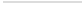 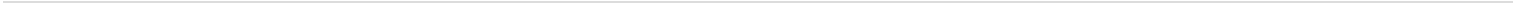 5.	U cen vybíraných v hotovosti v Kč se finanční částka poplatku zaokrouhluje k nejbližší platné nominální hodnotě zákonných peněz v oběhu. 6.	Banka přijímá mince pouze v měně Kč a EUR. 7.	Pokud je na hotovostní bankovní operaci možné aplikovat více poplatků účtovaných za službu v den provedení operace, banka klientovi účtuje pouze nejvyšší z nich. 36	Potřebujete více informací? Získáte je na www.kb.cz nebo bezplatné lince 800 521 521	Platnost Sazebníku od 1. 7. 2023 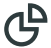 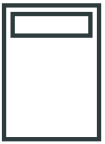 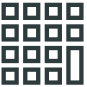 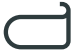 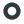 Měsíční cena Balíček Komplet Plus vedení Běžného účtu v Kč, vedení druhého Běžného účtu v Kč nebo v cizí měně, poskytnutí jedné debetní Stříbrné firemní karty, zasílání jednoho výpisu z účtu elektronicky s měsíční četností ke každému Běžnému účtu vedenému v rámci balíčku, internetové bankovnictví Profibanka, MojeBanka Business, Mobilní banka a služba Přímý kanál 569 Počet zpracování Počet zpracování Počet zpracování 100 200 500 800 1 000 Měsíční cena 329 549 1 320 2 020 2 400 Obsahuje položky za tuzemské odchozí úhrady pořízené prostřednictvím internetového bankovnictví MojeBanka, MojeBanka Business, Profibanka, Mobilní banka a službou Přímý kanál, MultiCash KB a MojePlatba, jsou-li sjednány, položky vzniklé z tuzemského trvalého příkazu, z tuzemské připsané a odepsané inkasní platby, tuzemské příchozí úhrady. Balíčky obsahují i okamžité odchozí úhrady a platby na kontakt. Obsahuje položky za tuzemské odchozí úhrady pořízené prostřednictvím internetového bankovnictví MojeBanka, MojeBanka Business, Profibanka, Mobilní banka a službou Přímý kanál, MultiCash KB a MojePlatba, jsou-li sjednány, položky vzniklé z tuzemského trvalého příkazu, z tuzemské připsané a odepsané inkasní platby, tuzemské příchozí úhrady. Balíčky obsahují i okamžité odchozí úhrady a platby na kontakt. Obsahuje položky za tuzemské odchozí úhrady pořízené prostřednictvím internetového bankovnictví MojeBanka, MojeBanka Business, Profibanka, Mobilní banka a službou Přímý kanál, MultiCash KB a MojePlatba, jsou-li sjednány, položky vzniklé z tuzemského trvalého příkazu, z tuzemské připsané a odepsané inkasní platby, tuzemské příchozí úhrady. Balíčky obsahují i okamžité odchozí úhrady a platby na kontakt. Obsahuje položky za tuzemské odchozí úhrady pořízené prostřednictvím internetového bankovnictví MojeBanka, MojeBanka Business, Profibanka, Mobilní banka a službou Přímý kanál, MultiCash KB a MojePlatba, jsou-li sjednány, položky vzniklé z tuzemského trvalého příkazu, z tuzemské připsané a odepsané inkasní platby, tuzemské příchozí úhrady. Balíčky obsahují i okamžité odchozí úhrady a platby na kontakt. Obsahuje položky za tuzemské odchozí úhrady pořízené prostřednictvím internetového bankovnictví MojeBanka, MojeBanka Business, Profibanka, Mobilní banka a službou Přímý kanál, MultiCash KB a MojePlatba, jsou-li sjednány, položky vzniklé z tuzemského trvalého příkazu, z tuzemské připsané a odepsané inkasní platby, tuzemské příchozí úhrady. Balíčky obsahují i okamžité odchozí úhrady a platby na kontakt. Obsahuje položky za tuzemské odchozí úhrady pořízené prostřednictvím internetového bankovnictví MojeBanka, MojeBanka Business, Profibanka, Mobilní banka a službou Přímý kanál, MultiCash KB a MojePlatba, jsou-li sjednány, položky vzniklé z tuzemského trvalého příkazu, z tuzemské připsané a odepsané inkasní platby, tuzemské příchozí úhrady. Balíčky obsahují i okamžité odchozí úhrady a platby na kontakt. Další Běžné a speciální účty Měsíční cena Vedení Běžného účtu v Kč nebo v cizí měně 195 Vedení Běžného účtu v balíčku pro Municipality v Kč a v cizí měně zasílání výpisu s měsíční četností elektronicky nebo poštou první rok zdarma Expresní linka včetně zmocněných osob a jednorázového poplatku za zmocnění první rok zdarma internetové bankovnictví MojeBanka / MojeBanka Business se službou Přímý kanál včetně zmocněných osob první rok zdarma internetové bankovnicví Profibanka včetně zmocněných osob Vedení Běžného účtu v Kč pro církevní organizace Součástí je internetové bankovnictví MojeBanka, MojeBanka Business a zasílání výpisu s měsíční četností elektronicky zdarma Vedení Běžného účtu v Kč nebo cizí měně pro složení peněžitých prostředků právnické osoby před vznikem Zasílání výpisu s libovolnou četností elektronicky nebo poštou denně při pohybu na účtu zdarma Vedení Běžného účtu Fondu rozvoje bydlení Každý navázaný účelový účet půjčky včetně předávání či zasílání výpisu z účtu 35 měsíčně 195 Doplňkové účty Měsíční cena (pro tyto účty je podmínkou vlastnit některý z výše uvedených Běžných účtů) (pro tyto účty je podmínkou vlastnit některý z výše uvedených Běžných účtů) Vedení vázaného Běžného účtu v Kč 195 Vedení Běžného účtu v Kč pro financování developerského projektu 195 Cash Pooling individuálně Vedení Běžného kontokorentního účtu Celková cena se skládá ze součtu ceny za vedení Běžného účtu nebo balíčku a ceny za spravování kontokorentního úvěru individuálně Běžné účty pro úschovu u notáře, advokáta, soudního exekutora, realitního zprostředkovatele - úročené účty v Kč / neúročené účty v Kč a cizí měně Elektronický výpis s libovolnou četností nebo 1x měsíčně poštou Všechny tuzemské bezhotovostní úhrady Hotovostní operace (vyjma vkladu hotostí s více než 50 ks mincemi) a vydání a proplacení soukromých šeků Podmínkou pro zřízení je vlastnit aktivní Běžný účet Vedení neúročených Běžných účtů v Kč, USD, EUR Podmínkou pro zřízení tohoto účtu je aktivní podnikatelský Běžný účet / balíček v obsluze poboček, Korporátních a Obchodních divizí. Účty jsou určeny pro specifické obchody a zajištění aktivních obchodů a dále subjektům se specifickými potřebami pro uložení depozit za účelem evidence - zejména insolvenční správci, municipality, municipalitami zřizované organizace / založené společnosti, veřejné vysoké školy, fakultní nemocnice, veřejné výzkumné instituce, nadace a nadační 
fondy a notáři pro výběr soudních poplatků. zdarma Ostatní služby Ostatní služby Zřízení, změna a zrušení blokace a rezervace prostředků na Běžných účtech v Kč a v cizí měně 100 Zaslání upomínky o překročení Limitu a výzvy k úhradě dlužné částky (inkasuje se, pokud je dlužná částka rovna nebo vyšší než 500 Kč) 500  Zasílání výpisů z účtu (pokud není součástí balíčku) Zasílání výpisů z účtu (pokud není součástí balíčku) Zasílání výpisů z účtu (pokud není součástí balíčku) Zasílání výpisů z účtu (pokud není součástí balíčku) Měsíční cena Měsíční cena Elektronicky Poštou Osobní odběr na pobočce Měsíčně 30 85 190 Týdně 95 350 650 Denně 1) 395 650 1 450 Výpisy měsíčních obratů (klienti přebírající data elektronickou cestou) 15 35 60 Výpisy denních obratů (klienti přebírající data elektronickou cestou) 50 200 90 U vyhotovení týdně a měsíčně lze sjednat zasílání na dvě různé adresy a to pouze při stejné frekvenci. Cena je účtována za každý výpis dle výše uvedených cen. Jestliže je u Běžného účtu využíván výpis poštou i elektronicky současně, pak je elektronický zdarma. U vyhotovení týdně a měsíčně lze sjednat zasílání na dvě různé adresy a to pouze při stejné frekvenci. Cena je účtována za každý výpis dle výše uvedených cen. Jestliže je u Běžného účtu využíván výpis poštou i elektronicky současně, pak je elektronický zdarma. U vyhotovení týdně a měsíčně lze sjednat zasílání na dvě různé adresy a to pouze při stejné frekvenci. Cena je účtována za každý výpis dle výše uvedených cen. Jestliže je u Běžného účtu využíván výpis poštou i elektronicky současně, pak je elektronický zdarma. U vyhotovení týdně a měsíčně lze sjednat zasílání na dvě různé adresy a to pouze při stejné frekvenci. Cena je účtována za každý výpis dle výše uvedených cen. Jestliže je u Běžného účtu využíván výpis poštou i elektronicky současně, pak je elektronický zdarma. ( + ) Zasílání výpisu z Běžného účtu do zahraničí se připočítává k cenám za jednotlivé výpisy ( + ) Zasílání výpisu z Běžného účtu do zahraničí se připočítává k cenám za jednotlivé výpisy Zaslání výpisu z Běžného účtu do zahraničí za každou odeslanou obálku 100 Výpisy ve formátu SWIFT Zaslání výpisu z Běžného účtu do zahraničí z podnětu klienta Výpis do zahraničí ve formátu SWIFT MT 940 (za každý účet a BIC / SWIFT kód) 50 za jednu stranu zaslaného výpisu, max. 3 000 měsíčně Denní výpis do zahraničí ve formátu MT 942 (za každý účet a BIC / SWIFT kód) individuálně Poskytnutí kopie výpisu na vyžádání klienta Poskytnutí kopie výpisu na vyžádání klienta Kopie výpisu prostřednictvím internetového bankovnictví MojeBanka, MojeBanka Business a Profibanka nebo služby MultiCash KB zdarma Vyhotovení kopie výpisu 75 za jednotlivý výpis, max. 1 500 Zápis kopie výpisu a transakční historie na USB flash disk 250 Poplatky z depozit Poplatky z depozit Poplatky z depozit Poplatky z depozit Poplatky z depozit Poplatky z depozit Poplatky z depozit Poplatky z depozit Zpoplatněný objem depozit Měna Měna Měna Měna Zpoplatněný objem depozit nad 100 mil. Kč do 1 mld. Kč vč. nad 1 mld. Kč nad 40 tis. CHF nad 400 tis. SEK nad 300 tis. DKK nad 5 mil. JPY nad 200 tis. PLN Poplatek z depozit 1) 0,15 % p.a. 0,3 % p.a. 1 % p.a. 1 % p.a. 1 % p.a. 0,5 % p.a. 0,5 % p.a. Do stanoveného objemu depozit vč. v příslušné měně - bez poplatku. Do stanoveného objemu depozit vč. v příslušné měně - bez poplatku. Do stanoveného objemu depozit vč. v příslušné měně - bez poplatku. Do stanoveného objemu depozit vč. v příslušné měně - bez poplatku. Do stanoveného objemu depozit vč. v příslušné měně - bez poplatku. Do stanoveného objemu depozit vč. v příslušné měně - bez poplatku. Do stanoveného objemu depozit vč. v příslušné měně - bez poplatku. Do stanoveného objemu depozit vč. v příslušné měně - bez poplatku. Poplatek z depozit v měně EUR Poplatek z depozit v měně EUR Poplatek z depozit klienta v měně EUR 1,00 % p.a. 1) Poplatek z depozit v měně EUR klienta, jehož účel podnikání je definován dle § 17a zákona č. 21/1992 Sb., o bankách, ve znění pozdějších předpisů, nebo dle § 4 zákona 277/2013 Sb., o směnárenské činnosti, ve znění pozdějších předpisů Poplatek z přírůstku depozit ročně 1) ke dni 31. prosince Poplatek z přírůstku depozit klienta, pokud celkový objem uložených prostředků za všechny měny k 31.12. činí 100 mil. Kč a méněPoplatek z přírůstku depozit klienta, pokud celkový objem uložených prostředků za všechny měny k 31.12. činí 100 mil. Kč a 2) Poplatek z přírůstku depozit klienta, pokud celkový objem uložených prostředků za všechny měny k 31.12. je vyšší než 100 mil. Kč 0,20 % Debetní karty Debetní karty Debetní karty Debetní karty Poskytnutí debetních karet Profi karta Stříbrná firemní karta Zlatá firemní karta Zdarma v rámci vedení účtu - Komplet Plus - Roční cena za poskytnutí debetní karty (pokud není součástí vedení účtu) 390 990 1 990 Cestovní pojištění Zlatých 
osobních karet, Asistenční služby pro motoristy Služba MojeKarta 45 ročně 45 ročně 45 ročně Výběr hotovosti Výběr hotovosti Výběr hotovosti Výběr hotovosti ve sdílené bankomatové síti 1) zdarma zdarma zdarma z bankomatu jiných bank v ČR a ve Vybraných evropských státech 2) 3) 39 39 zdarma z bankomatu v zahraničí - ostatní státy 2) 99 99 zdarma v jiné bance v ČR i v zahraničí - Cash Advance 200 200 200 na pokladně u obchodníka v ČR - Cash back zdarma zdarma zdarma Vklad hotovosti Vklad hotovosti Vklad hotovosti Vklad hotovosti pomocí vkladového bankomatu KB zdarma zdarma zdarma Dotaz na zůstatek Dotaz na zůstatek Dotaz na zůstatek Dotaz na zůstatek ve sdílené bankomatové síti 1) zdarma zdarma zdarma v bankomatu jiných bank 25 25 25 PIN PIN PIN PIN Změna PIN v bankomatech KB zdarma zdarma zdarma Standardní předání zdarma zdarma zdarma Předání na pobočce 150 zdarma zdarma Opětovné předání 50 4) zdarma zdarma Nestandardní služby Nestandardní služby Nestandardní služby Nestandardní služby Osobní převzetí karty a/nebo PIN na centrále KB 2 000 2 000 2 000 Expresní zaslání karty a/nebo PIN v ČR (odděleně) 2 000 2 000 2 000 Zaslání karty a/nebo PIN do zahraničí (odděleně) 1 000 4) 1 000 4) 1 000 4) Nestandardní změna parametrů karty 69 69 69 Okamžitá změna parametrů karty – změna limitu, povolení / zakázání internetových plateb, povolení dotazu na zůstatek v bankomatu, odemknutí / zamknutí karty Okamžitá změna parametrů karty – změna limitu, povolení / zakázání internetových plateb, povolení dotazu na zůstatek v bankomatu, odemknutí / zamknutí karty Okamžitá změna parametrů karty – změna limitu, povolení / zakázání internetových plateb, povolení dotazu na zůstatek v bankomatu, odemknutí / zamknutí karty Okamžitá změna parametrů karty – změna limitu, povolení / zakázání internetových plateb, povolení dotazu na zůstatek v bankomatu, odemknutí / zamknutí karty přes internetové bankovnictví MojeBanka, MojeBanka Business, Profibanka, Mobilní banka zdarma zdarma zdarma přes Expresní linku KB 29 29 29 na pobočce 99 99 99 Ostatní Ostatní Ostatní Ostatní Stoplistace karty zdarma zdarma zdarma Poskytnutí duplikátu karty 200 4) 200 4) 200 4) Poskytnutí náhradní karty po stoplistaci 200 4) 200 4) 200 4) Emergency Cash Advance (náhradní hotovost na přepážce při ztrátě, krádeži karty apod.) 3 500  3 500  3 500  Emergency Card Replacement (poskytnutí náhradní karty bez PIN do zahraničí při ztrátě, krádeži karty apod.) 4 000 4 000 Debetní karty Debetní karty Debetní karty Debetní karty Poskytnutí debetních karet Profi karta Stříbrná firemní karta Zlatá firemní karta Příchozí úhrada - Platba na kartu ve prospěch běžného účtu vedeného u KB, k němuž je karta poskytnuta 5) zdarma zdarma Příchozí úhrada - Expresní platba na kartu ve prospěch běžného účtu vedeného u KB, k němuž je karta poskytnuta 5) 1 %, min. 29 1 %, min. 29 Ostatní karty Ostatní karty Poskytnutí karty Vkladová karta Roční cena za poskytnutí karty (pokud není součástí vedení účtu) 99 Vklad hotovosti Vklad hotovosti pomocí vkladového bankomatu KB zdarma Dotaz na zůstatek Dotaz na zůstatek ve sdílené bankomatové síti 1) zdarma v bankomatu jiných bank 25 PIN PIN Změna PIN v bankomatech KB zdarma Standardní předání zdarma Předání na pobočce 150 Opětovné předání 50 2) Nestandardní služby Nestandardní služby Osobní převzetí karty a/nebo PIN na centrále KB 2 000 Expresní zaslání karty a/nebo PIN v ČR (odděleně) 2 000 Zaslání karty a/nebo PIN do zahraničí (odděleně) 1 000 2) Nestandardní změna parametrů karty 69 Okamžitá změna parametrů karty Okamžitá změna parametrů karty přes internetové bankovnictví MojeBanka, MojeBanka Business, Profibanka, Mobilní banka zdarma přes Expresní linku KB 29 na pobočce 99 Ostatní Ostatní Stoplistace karty zdarma Poskytnutí náhradní karty po stoplistaci 200 2) Poskytnutí duplikátu karty 200 2) Příchozí úhrada - Platba na kartu ve prospěch běžného účtu vedeného u KB, k němuž je karta poskytnuta 3) - Příchozí úhrada - Expresní platba na kartu ve prospěch běžného účtu vedeného u KB, k němuž je karta poskytnuta 3) - Kreditní karty Kreditní karty Kreditní karty Korporátní karta Zlatá korporátní karta Roční cena kreditní karty 990 2 990 Měsíční cena za automatickou splátku v rámci bezúročního období 29 29 Cestovní pojištění ke zlatým korporátním kartám, Pojištění zneužití platební karty, DragonPass 1) Úroková sazba pro výpočet úroků z úvěru viz oznámení KB o úrokových sazbách viz oznámení KB o úrokových sazbách Výběr hotovosti Výběr hotovosti Výběr hotovosti ve sdílené bankomatové síti 2) 1 %, min. 30 1 %, min. 30 z bankomatu jiných bank v ČR a ve Vybraných evropských státech 3) 4) 1 % min. 100 zdarma 1 výběr v zahraničí 1 % min. 100 zdarma 1 výběr v zahraničí z bankomatu v zahraničí - ostatní státy 3) 1 % min. 100 zdarma 1 výběr v zahraničí 1 % min. 100 zdarma 1 výběr v zahraničí v jiné bance v ČR i v zahraničí - Cash Advance 1 %, min. 100 1 %, min. 100 na pokladně u obchodníka v ČR- Cash back zdarma zdarma Dotaz na zůstatek Dotaz na zůstatek Dotaz na zůstatek ve sdílené bankomatové síti 2) zdarma zdarma v bankomatu jiných bank 25 25 Výpisy Výpisy Výpisy Zaslání jednoho výpisu elektronicky, poštou nebo předání na pobočce zdarma zdarma PIN PIN PIN Změna PIN v bankomatech KB zdarma zdarma Standardní předání zdarma zdarma Předání na pobočce zdarma zdarma Opětovné předání zdarma zdarma Nestandardní služby Nestandardní služby Nestandardní služby Osobní převzetí karty a/nebo PIN na centrále KB 2 000 2 000 Expresní zaslání karty a/nebo PIN v ČR (odděleně) 2 000 2 000 Zaslání karty a /nebo PIN do zahraničí (odděleně) 1 000 5) 1 000 5) Nestandardní změna parametrů karty 69 69 Okamžitá změna parametrů karty – změna limitu, povolení / zakázání internetových plateb, povolení dotazu na zůstatek v bankomatu, odemknutí / zamknutí karty Okamžitá změna parametrů karty – změna limitu, povolení / zakázání internetových plateb, povolení dotazu na zůstatek v bankomatu, odemknutí / zamknutí karty Okamžitá změna parametrů karty – změna limitu, povolení / zakázání internetových plateb, povolení dotazu na zůstatek v bankomatu, odemknutí / zamknutí karty přes internetové bankovnictví MojeBanka, MojeBanka Business, Profibanka, Mobilní banka zdarma zdarma přes Expresní linku KB zdarma zdarma na pobočce zdarma zdarma Ostatní Ostatní Ostatní Poskytnutí kopie výpisu prostřednictvím Kontaktního centra - elektronicky zdarma zdarma Stoplistace karty zdarma zdarma Poskytnutí náhradní karty po stoplistaci 200 5) 200 5) Poskytnutí duplikátu karty 200 5) 200 5) Emergency Cash Advance (náhradní hotovost na přepážce při ztrátě, krádeži karty apod.) 3 500  3 500  Emergency Card Replacement (poskytnutí náhradní karty bez PIN do zahraničí při ztrátě, krádeži karty apod.) 4 000 4 000 Bezhotovostní převod z úvěrového účtu ke kreditní kartě na jiný účet v Kč 1 % 1 % Další změny ve smlouvě z podnětu klienta zdarma zdarma Kreditní karty Kreditní karty Kreditní karty Kreditní karty Korporátní karta Zlatá korporátní karta Zlatá korporátní karta Zaslání oznámení o přečerpání úvěrového limitu 20 20 20 Zaslání upomínky o neprovedení splátky (inkasuje se, pokud je dlužná částka rovna nebo vyšší než 500 Kč) 500 500 6) Příchozí úhrada - Platba na kartu ve prospěch úvěrového účtu vedeného u KB, k němuž je karta poskytnuta 7) zdarma zdarma zdarma Příchozí úhrada - Expresní platba na kartu ve prospěch úvěrového účtu vedeného u KB, k němuž je karta poskytnuta 7) 1 %, min. 29 1 %, min. 29 1 %, min. 29 Akceptace platebních karet 1) Profi terminál 2) Akceptace platebních karet na internetu 3) Výše měsíčního obratu 0 - 9 999 Kč / nad 10 000 Kč 399 měsíčně / zdarma 199 měsíčně / zdarma Odinstalace každého platebního terminálu 1 500 + 21 % DPH - Příplatek za odinstalace do 6 měsíců od instalace terminálu 1 500 + 21 % DPH - Měsíční cena Měsíční cena Měsíční cena Měsíčně Čtrnáctidenně Týdně Denně Elektronicky zdarma zdarma zdarma zdarma Poštou zdarma 50 150 500 Měsíční cena 1) Měsíční cena 1) EET na platebním terminálu EET na registrační pokladně Cena za službu 200 + 21 % DPH měsíčně 200 + 21 % DPH měsíčně Výše měsíční ceny se vztahuje na každý platební terminál obchodníka se službou EET a na každou registrační pokladnu, pro níž byla sjednána EET podpora. Výše měsíční ceny se vztahuje na každý platební terminál obchodníka se službou EET a na každou registrační pokladnu, pro níž byla sjednána EET podpora. Výše měsíční ceny se vztahuje na každý platební terminál obchodníka se službou EET a na každou registrační pokladnu, pro níž byla sjednána EET podpora. Pojištění platebních karet Profi Merlin (kolektivní) Cena za pojištění 468 ročně Služby přímého bankovnictví Služby přímého bankovnictví Služby přímého bankovnictví Služby přímého bankovnictví Služby přímého bankovnictví Služby přímého bankovnictví Expresní linka KB Internetové bankovnictví MojeBanka / MojeBanka Busines 1) Internetové bankovnictví MojeBanka / MojeBanka Business + Přímý kanál Internetové bankovnictví Profibanka Internetové bankovnictví Mobilní banka Měsíční vedení 170 170 290 290 zdarma Oprávnění pro druhou a každou další zmocněnou osobu (první je zdarma) 75 75 75 75 zdarma Odeslání vyžádaných oznámení Cena za oznámení Push notifikace zdarma E-mail zdarma Zaslání informační SMS 3 Zaslání informační SMS pomocí automatizovaného hlasového systému 3 1) Expresní linka KB Cena za službu Úprava ve stávajícím zmocnění na EL KB zdarma Elektronicky zaslaný minivýpis zdarma Poštou zaslaný minivýpis 60 Opětovné zaslání PIN ke službě na vyžádání 160 Internetové bankovnictví MojeBanka / MojeBanka Business / Mobilní banka Cena za službu Jednorázová změna limitu prostřednictvím internetového bankovnictví MojeBanka / MojeBanka Business / Mobilní banka zdarma Jednorázová změna limitu prostřednictvím Kontaktního centra 29 Internetové bankovnictví Profibanka Cena za službu Zřízení Profibanky zdarma Profibanka pro členy statutárního orgánu a majitele firem, kteří využívají službu Profibanka i pro osobní účty, včetně zřízení služby a oprávnění pro zmocněné osoby zdarma MultiCash KB Cena za službu Zřízení služby - nová instalace 5 000 Zřízení služby - připojení k již existující instalaci jiné banky 1) 1 500 Vedení služby 500 měsíčně Příjem výpisů z účtu z jiných bank ve formátu SWIFT MT 940 1 000 za zřízení každé služby, měsíční poplatky individuálně Pokyny RFT (SWIFT MT 101) 1 000 za zřízení každé služby, měsíční poplatky individuálně Funkce Vzdálený podpis 500 za zřízení služby Servisní zásah externího dodavatele (reinstalace, upgrade, školení apod.) náklady banky + 21 % DPH MojePlatba Cena za službu Zřízení, měsíční vedení a měsíční poplatek z objemu transakcí individuálně Trade & Finance OnLine, eTrading Cena za službu Zřízení a využívání služby zdarma MůjPodpis Cena za službu 1. až 5. dokument podepsaný prostřednictvím služby MůjPodpis v daném měsíci zdarma 6. a každý další dokument podepsaný prostřednictvím služby MůjPodpis v daném měsíci 80 + 21 % DPH Zabezpečení služeb přímého bankovnictví Cena za službu Poskytnutí a používání elektronického podpisu KB Klíč a Bezpečnostní heslo zdarma Poskytnutí a používání Firemního certifikátu zdarma Poskytnutí a používání osobního certifikátu v souboru nebo na čipové kartě pro služby přímého bankovnictví zdarma Vydání kompletu čtečka (s klávesnicí) a čipová karta MůjKlíč 640 1) Vydání čtečky čipových karet s klávesnicí 450 + 21 % DPH 1) Vydání čipové karty MůjKlíč k osobnímu certifikátu na čipové kartě 390 1) Servisní služby pro přímé bankovnictví Cena za službu Instalace přímého bankovnictví na území ČR na 1. počítači / 2. a dalším počítači 2 400 + 21 % DPH / 1 900 + 21 % DPH Odstranění závady, reinstalace, zprovoznění aplikace na území ČR do 24 hodin od objednání (pouze v pracovní dny) 2 200 + 21 % DPH Odstranění závady, reinstalace, zprovoznění aplikace na území ČR do 6 hodin od objednání (v pracovní den do 12:00) 2 700 + 21 % DPH Ceny jsou platné pro případy, kdy uvedené servisní služby zajišťuje externí subdodavatel, se kterým má KB pro takové výkony uzavřen smluvní vztah. V ceně instalace libovolné aplikace nebo kombinace aplikací přímého bankovnictví jsou zahrnuty cestovní náklady a částka za instalaci a zprovoznění aplikace nebo kombinace aplikací přímého bankovnictví na jedné stanici klienta. Ceny za instalace aplikací přímého bankovnictví zahrnují rovněž případnou instalaci čtecího zařízení pro čipové karty, ale pouze v případě, pokud byla objednána současně s instalací této aplikace. V případě výjezdu do zahraničí za účelem instalace, odstranění závady, reinstalace a poradenství je cena stanovena individuálně dle skutečných prokazatelných nákladů. Ceny jsou platné pro případy, kdy uvedené servisní služby zajišťuje externí subdodavatel, se kterým má KB pro takové výkony uzavřen smluvní vztah. V ceně instalace libovolné aplikace nebo kombinace aplikací přímého bankovnictví jsou zahrnuty cestovní náklady a částka za instalaci a zprovoznění aplikace nebo kombinace aplikací přímého bankovnictví na jedné stanici klienta. Ceny za instalace aplikací přímého bankovnictví zahrnují rovněž případnou instalaci čtecího zařízení pro čipové karty, ale pouze v případě, pokud byla objednána současně s instalací této aplikace. V případě výjezdu do zahraničí za účelem instalace, odstranění závady, reinstalace a poradenství je cena stanovena individuálně dle skutečných prokazatelných nákladů. Příchozí úhrady Cena za provedení úhrady Příchozí úhrada 6 Odchozí úhrady Cena za provedení úhrady Elektronická odchozí úhrada 1) 6 Okamžitá odchozí úhrada 6 Platba na kontakt 6 Expresní linka KB 2) 60 Papírový příkaz 2) 3) 100 ( + ) Následující volitelné položky se dále přičítají k odchozí úhradě ( + ) Následující volitelné položky se dále přičítají k odchozí úhradě Expresní odchozí úhrada v Kč do jiné banky v ČR v den splatnosti (do 14:30 hod. pomocí služeb přímého bankovnictví, do 13:00 hod. pomocí papírového příkazu) 100 Platby z trvalých příkazů a inkas Platby z trvalých příkazů a inkas Cena za provedení platby Platba trvalým příkazem 6 Platba automatickým převodem 6 Připsaná inkasní platba 6 Odepsaná inkasní platba 6 Správa trvalých příkazů, automatických převodů a povolení inkas (včetně SIPO inkasa) dle uvedených služeb Správa trvalých příkazů, automatických převodů a povolení inkas (včetně SIPO inkasa) dle uvedených služeb Správa trvalých příkazů, automatických převodů a povolení inkas (včetně SIPO inkasa) dle uvedených služeb Správa trvalých příkazů, automatických převodů a povolení inkas (včetně SIPO inkasa) dle uvedených služeb Zřízení Změna Zrušení Elektronicky 1) zdarma zdarma zdarma Expresní linka KB 60 60 zdarma Papírový příkaz 100 100 zdarma Trvalý příkaz a povolení inkasa na účty společností MPSS, KB PS, KP a Amundi CR pomocí všech kanálů zdarma zdarma zdarma Ostatní Cena Poštou zaslané oznámení o neprovedeném příkazu nebo o důvodu neprovedení odchozí úhrady 30 Příchozí úhrady Cena Příchozí úhrada SEPA platba 6 Příchozí úhrada od klientů KBSK (mimo SEPA platbu) 6 Zahraniční příchozí úhrada - typ poplatku "OUR" zdarma Ostatní zahraniční příchozí úhrady 0,9 %, min. 225, max. 1 095 V případě, že příchozí úhrada je nižší než příslušný poplatek, pak se nezpoplatňuje. V případě, že příchozí úhrada je nižší než příslušný poplatek, pak se nezpoplatňuje. Odchozí úhrady SEPA platba Cena Odchozí úhrada SEPA platba - elektronicky 6 Odchozí úhrada SEPA platba - papírový příkaz 100 Odchozí úhrada SEPA platba do KBSK 6 (+) Následující volitelná položka se dále přičítá k odchozí úhradě SEPA platba (+) Následující volitelná položka se dále přičítá k odchozí úhradě SEPA platba Urgentní odchozí úhrada SEPA platba (mimo odchozí úhrady do KBSK) v den splatnosti 100 Ostatní zahraniční odchozí úhrady Cena Zahraniční odchozí úhrada - elektronicky 0,9 %, min. 250 max. 1 500 Zahraniční odchozí úhrada - papírový příkaz 300 + 0,9 %, min. 250 max. 1 500 Odchozí úhrada do KBSK (mimo SEPA platbu) 6 (+) Následující volitelné položky se dále přičítají k zahraniční odchozí úhradě (+) Následující volitelné položky se dále přičítají k zahraniční odchozí úhradě Urgentní zahraniční odchozí úhrada v den splatnosti (nevztahuje se na odchozí úhradu do KBSK (mimo SEPA platbu)) 600 Veškeré náklady na provedení zahraniční platby platí odesílatel - typ poplatku „OUR" - lze využít pouze u plateb zasílaných do zemí mimo EHP 800 Trvalé příkazy zadané pomocí papírového příkazu - zahraniční a cizoměnové platby mimo KB a KBSK Cena Zřízení nebo změna - SEPA platba 100 Zřízení nebo změna - mimo SEPA platbu 300 Zrušení - SEPA platba i mimo SEPA platbu zdarma Cena za provedení trvalého příkazu je shodná s cenou elektronických odchozích Zahraničních a cizoměnových plateb mimo KB a to bez příplatku za rychlejší zpracování. Cena za provedení trvalého příkazu je shodná s cenou elektronických odchozích Zahraničních a cizoměnových plateb mimo KB a to bez příplatku za rychlejší zpracování. Strana plátce Strana plátce Cena Odepsaná SEPA inkasní platba 6 Správa odepsaných SEPA inkasních plateb Cena Žádost o odmítnutí plátcem (Refusal) / Žádost o vrácení plátcem (Refund) 50 Souhlas se SEPA inkasem - zřízení, změna, zrušení elektronicky 1) zdarma Souhlas se SEPA inkasem - zřízení, změna pomocí papírového příkazu 100 Souhlas se SEPA inkasem - zrušení pomocí papírového příkazu zdarma Strana příjemce Strana příjemce Cena Připsaná SEPA inkasní platba 6 Posouzení žádosti o vysílání SEPA inkasa individuálně Správa připsaných SEPA inkasních plateb Cena Žádost o zrušení vyslaného příkazu k SEPA inkasu příjemcem (Request for cancellation) 50 Žádost o vrácení již připsaných SEPA inkas (Reversal) 6 Ostatní služby Cena Změna instrukcí, storno pro Zahraniční a cizoměnové odchozí úhrady mimo KB 600 Potvrzení nebo swiftová zpráva k Zahraniční a cizoměnové odchozí úhradě mimo KB 200 Registrace CID (roční poplatek) individuálně Platby zpracované na základě swiftové zprávy MT 101 individuálně Výběry hotovosti Výběry hotovosti Výběry hotovosti Výběry hotovosti Poplatek je hrazen vždy z účtu Poplatek je hrazen vždy z účtu Poplatek je hrazen vždy z účtu Cena za výběr Výběr hotovosti z bankomatu Výběr hotovosti z bankomatu Výběr hotovosti z bankomatu viz kapitola platební karty Výběry hotovosti na pobočce Výběr hotovosti v Kč z účtu v Kč 100 Výběry hotovosti na pobočce Výběr hotovosti v cizí měně z účtu v cizí měně 100 Výběry hotovosti na pobočce Výběr hotovosti v Kč z účtu v cizí měně 2 %, min. 80 Výběry hotovosti na pobočce Výběr hotovosti v cizí měně z účtu v Kč 2 %, min. 80 Výběr hotovosti v Kč s více než 100 ks mincí Výběr hotovosti v Kč s více než 100 ks mincí Výběr hotovosti v Kč s více než 100 ks mincí 5 %, min. 120 Výběr hotovosti v Kč s více než 100 ks mincí uzavřeným obalem Výběr hotovosti v Kč s více než 100 ks mincí uzavřeným obalem Výběr hotovosti v Kč s více než 100 ks mincí uzavřeným obalem 2 %, min. 80 Vklady hotovosti na účet vedený v Kč Vklady hotovosti na účet vedený v Kč Vklady hotovosti na účet vedený v Kč Vklady hotovosti na účet vedený v Kč Poplatek je hrazen v hotovosti, nebo z účtu v případě vkladu oprávněnou osobou Poplatek je hrazen v hotovosti, nebo z účtu v případě vkladu oprávněnou osobou Poplatek je hrazen v hotovosti, nebo z účtu v případě vkladu oprávněnou osobou Cena za vklad Vklad hotovosti vkladovým bankomatem Vklad hotovosti vkladovým bankomatem Vklad hotovosti vkladovým bankomatem zdarma Vklad hotovosti v Kč obsahuje maximálně 100 ks mincí uzavřeným obalem / nočním trezorem individuálně Vklad hotovosti v Kč obsahuje maximálně 100 ks mincí přes přepážku 75 Vklad hotovosti v Kč obsahuje maximálně 100 ks mincí přes přepážku třetí osobou 1) 125 Vklad hotovosti v Kč obsahuje více než 100 ks mincí 2 % z celkové vkládané částky, min. 80 Vklad hotovosti v Kč obsahuje více než 100 ks mincí přes přepážku 5 % z celkové vkládané částky, min. 120 Vklad hotovosti v cizí měně 2) uzavřeným obalem / nočním trezorem 2 %, min. 80 Vklad hotovosti v cizí měně 2) přes přepážku 2 %, min. 80 Vklad hotovosti v cizí měně 2) vklad EUR mincí vklad EUR mincí 10 % Vklad hotovosti v Kč Mincovním terminálem na základě smlouvy do 100 ks mincí včetně do 100 ks mincí včetně individuálně Vklad hotovosti v Kč Mincovním terminálem na základě smlouvy nad 100 ks mincí nad 100 ks mincí 2 %, min. 80 Vklady hotovosti na účet vedený v cizí měně Vklady hotovosti na účet vedený v cizí měně Vklady hotovosti na účet vedený v cizí měně Vklady hotovosti na účet vedený v cizí měně Poplatek je hrazen v hotovosti, nebo z účtu v případě vkladu oprávněnou osobou Poplatek je hrazen v hotovosti, nebo z účtu v případě vkladu oprávněnou osobou Poplatek je hrazen v hotovosti, nebo z účtu v případě vkladu oprávněnou osobou Cena za vklad Vklad hotovosti vkladovým bankomatem Vklad hotovosti vkladovým bankomatem Vklad hotovosti vkladovým bankomatem zdarma Vklad hotovosti v Kč obsahuje maximálně 100 ks mincí uzavřeným obalem / nočním trezorem 2 %, min. 80 Vklad hotovosti v Kč obsahuje maximálně 100 ks mincí přes přepážku 2 %, min. 80 Vklad hotovosti v Kč obsahuje více než 100 ks mincí uzavřeným obalem / nočním trezorem 2 %, min. 80 Vklad hotovosti v Kč obsahuje více než 100 ks mincí přes přepážku 5 % z celkové vkládané částky, min. 120 Vklad hotovosti v cizí měně 1) uzavřeným obalem / nočním trezorem individuálně Vklad hotovosti v cizí měně 1) přes přepážku 75 Vklad hotovosti v cizí měně 1) přes přepážku třetí osobou 2) 125 Vklad hotovosti v cizí měně 1) vklad EUR mincí vklad EUR mincí 10 % Zaslání avíza z vkladu hotovosti uzavřeným obalem na základě smlouvy Zaslání avíza z vkladu hotovosti uzavřeným obalem na základě smlouvy Elektronicky zdarma Poštou 60 Výměna hotovosti Výměna hotovosti Výměna roztříděných bankovek a mincí Kč nad 100 kusů jedné nominální hodnoty 7 %, min. 200 Další služby Další služby Měsíční objem zpracované hotovosti nad 0,5 mil. Kč z hotovostních operací klienta, jehož účel podnikání je definován dle § 17a odst. 2 zákona č. 21/1992 Sb., o bankách nebo dle § 4 zákona 277/2013 Sb., o směnárenské činnosti individuálně 1) Měsíční objem zpracované hotovosti v rozmezí nad 2 mil. do 5 mil. Kč včetně 0,10 % 2) Měsíční objem zpracované hotovosti nad 5 mil. Kč 0,15 % 3) Vklad v Kč přes přepážku na účty dceřiných společností KB - MPSS a KB PS zdarma Vklad Kč na účty cizích bank přes přepážku 2 %, min. 300 Vklad Kč na účty u ČNB (pomocí nočního trezoru nebo uzavřeného obalu) 800 Hotovostní operace na účtech vedených jiným bankám individuálně Profi pojištění plateb Profi pojištění plateb Profi pojištění plateb Profi pojištění plateb - varianta Klasik Profi pojištění plateb - varianta Extra Cena za pojištění ročně 990 ročně 1 990 Úhrada poplatku za pojištění specifikované ve smlouvě o poskytování doplňkové služby, je uskutečněna k prvnímu pracovnímu dni následujícím po uzavření smlouvy o 
poskytování doplňkové služby a k prvnímu pracovnímu dni každého kalendářního roku, o který se účinnost pojištění prodloužila. Pokud není na účtu klienta dostatečná částka pro úhradu poplatku, je poplatek stržen do debetu na daném účtu. Pokud je pojištění sjednáno k novému účtu, ke stržení poplatku dojde až po aktivaci účtu počátečním 
vkladem. Úhrada poplatku za pojištění specifikované ve smlouvě o poskytování doplňkové služby, je uskutečněna k prvnímu pracovnímu dni následujícím po uzavření smlouvy o 
poskytování doplňkové služby a k prvnímu pracovnímu dni každého kalendářního roku, o který se účinnost pojištění prodloužila. Pokud není na účtu klienta dostatečná částka pro úhradu poplatku, je poplatek stržen do debetu na daném účtu. Pokud je pojištění sjednáno k novému účtu, ke stržení poplatku dojde až po aktivaci účtu počátečním 
vkladem. Úhrada poplatku za pojištění specifikované ve smlouvě o poskytování doplňkové služby, je uskutečněna k prvnímu pracovnímu dni následujícím po uzavření smlouvy o 
poskytování doplňkové služby a k prvnímu pracovnímu dni každého kalendářního roku, o který se účinnost pojištění prodloužila. Pokud není na účtu klienta dostatečná částka pro úhradu poplatku, je poplatek stržen do debetu na daném účtu. Pokud je pojištění sjednáno k novému účtu, ke stržení poplatku dojde až po aktivaci účtu počátečním 
vkladem. Úvěry pro podnikatelské subjekty a municipality Úvěry pro podnikatelské subjekty a municipality Zpracování a vyhodnocení žádosti o úvěr (příslib úvěru) individuálně Realizace úvěru (příslibu úvěru) individuálně Spravování úvěru 1) Spravování úvěru 1) Podnikatelské subjekty individuálně Podnikatelské subjekty - smlouvy uzavřené v obchodních centrech KB do 31.12.2006 2) 700 měsíčně Municipality 300 měsíčně Změna ve smlouvě vymezených podmínek úvěru v Kč a v cizí měně z podnětu klienta individuálně Rámcová smlouva o poskytování finančních služeb (RAS) Rámcová smlouva o poskytování finančních služeb (RAS) Sjednání možnosti čerpání pod RAS individuálně Změna v RAS vymezených podmínek 1) individuálně Cena je účtována z celkové výše limitu GUL a nahrazuje jednotlivé ceny za zpracování a vyhodnocení žádosti o úvěr. Cena je účtována z celkové výše limitu GUL a nahrazuje jednotlivé ceny za zpracování a vyhodnocení žádosti o úvěr. Ostatní služby spojené s financováním Ostatní služby spojené s financováním Vyhodnocení rizik spojených: Vyhodnocení rizik spojených: se zástavou nemovitosti individuálně s čerpáním úvěru zajištěného rozestavěnou nemovitostí individuálně Žádost o dotaci: Žádost o dotaci: zpracování žádosti o dotaci individuálně schválení dotace individuálně Rezervace zdrojů: Rezervace zdrojů: povolené debety 0,60 % p.a. povolené debety pro municipality 1) individuálně mimo povolené debety 2) individuálně Výpis z úvěrového účtu (měsíčně): Výpis z úvěrového účtu (měsíčně): elektronicky zdarma poštou 3) 60 Ostatní Ostatní Poskytnutí kopie výpisu prostřednictvím Kontaktního centra - elektronicky zdarma Upomínky Upomínky Zaslání upomínky o neprovedení splátky (inkasuje se, pokud je dlužná částka rovna nebo vyšší než 500 Kč) 500  Exportní odběratelské úvěry Exportní odběratelské úvěry Poplatek za zpracování nabídky financování 1) individuálně dle uskutečněných úkonů, max 75 000 Poplatek za přípravu, zpracování podkladů a uzavření smlouvy individuálně Změna smluvní dokumentace individuálně Forfaiting Forfaiting Závazková provize individuálně Jednorázový zpracovatelský poplatek individuálně Poskytnuté záruky Poskytnuté záruky Zpracování a vyhodnocení žádosti o bankovní záruku Vyhotovení dokumentace spojené s poskytnutím bankovní záruky Poskytování bankovní záruky Změna smlouvy o poskytnutí bankovní záruky / změna bankovní záruky Uplatnění poskytnuté záruky / protizáruky 3 000 Přijaté záruky Přijaté záruky Avizování záruky vystavené jinou bankou / avizování změny záruky 2 000 Uplatnění (žádost o uplatnění) přijaté záruky vystavené jinou bankou (odeslání výzvy k plnění), ověření znění výzvy k plnění u přijaté záruky 3 000 Poskytnutí jiné služby v souvislosti s přijatou bankovní zárukou (např. ověření podpisů na záruční listině, posouzení textu záruční listiny z obchodního hlediska, odeslání prohlášení o ukončení bankovní záruky, apod.) Odeslání dokumentů kurýrní službou dle skutečných nákladů Zpráva podaná SWIFT 200 Tuzemské a zahraniční směnky Tuzemské a zahraniční směnky Eskont tuzemských směnek (eskontní provize) individuálně Eskont zahraničních směnek (eskontní provize) 0,5 % ze směnečné částky Odkup směnek MF ČR (provize) 1) 0,05 % ze směnečné částky, min. 1 000, max. 10 000 Obstarání výplaty indosované směnky FNM nebo MF ČR 1) 0,3 %ze směnečné částky, min. 1 000, max. 15 000 Nesjednaná úschova směnky za každý i započatý týden úschovy přesahující dobu stanovenou v „žádosti o eskont směnek“ u neeskontované a nevyzvednuté směnky 50 + 21 % DPH Obstarání protestu pro neplacení u směnky 1) 1 000 + skutečné vzniklé náklady Obstarání akceptace příchozí směnky s jejím vrácením 1) 500 + skutečné vzniklé náklady Obstarání inkasa odchozí směnky s negativním výsledkem 1) 1 000 Odběratelský - importní Odběratelský - importní Otevření, navýšení hodnoty (včetně tolerance) 1) 0,30 %3,  0m0i0n .z3a  0k0až0dzýad1a.l ščít vzratpleotčí a(t9ý0mděnsí)í,c +(300,1d0n%í), min. Prodloužení 1) 0,10 %, min. 3 000 za každý další započatý měsíc (30 dní) Změna 3 000 Proplacení dokumentů, vydání / vrácení dokumentů bez placení 0,30 % z částky dokumentů, min. 3 000 Odložená platba 2) 0,30 %, min. 3 000 za každé započaté čtvrtletí (90 dní) Individuální riziková přirážka 3) individuálně Dodavatelský - exportní Dodavatelský - exportní Avizování, avizování navýšené hodnoty (včetně tolerance) 0,2 %, min. 3 000 Potvrzení (za celou dobu platnosti včetně příp. odložené platby), navýšení, prodloužení potvrzeného akreditivu individuálně Změna 3 000 Proplacení dokumentů, vydání / vrácení dokumentů bez placení 0,3 % z částky dokumentů, min. 3 000 Předkontrola dokladů 3 000 Závady v dokumentech 3 000 Příslib postoupení výtěžku 2 000 Převod akreditivu 0,20 % z převedené částky, min. 3 000 Importní / Exportní Importní / Exportní Zpracování 1) 0,30 % z částky inkasa, min. 3 000 max. 20 000 Změna inkasních instrukcí 3 000 Ostatní položky v souvislosti s dokumentárními platbami Ostatní položky v souvislosti s dokumentárními platbami Odeslání dokladů kurýrní službou dle nákladů kurýrní služby Zpráva podaná SWIFT 200 Uvolnění zboží zaslaného k dispozici KB 3 000 Urgence platby 500 Úhrada do jiného peněžního ústavu 2 000 Příprava návrhu platebního instrumentu 3 000 Položka Sazebníku určená také pro fyzické osoby - občany. Položka Sazebníku určená také pro fyzické osoby - občany. Termínované a spořicí účty v Kč a v cizí měně Termínované a spořicí účty v Kč a v cizí měně Termínované a spořicí účty v Kč a v cizí měně Termínovaný účet Spořicí účet Vedení účtu zdarma zdarma Zasílání jednoho výpisu z účtu elektronicky a/nebo poštou elektronicky Poskytnutí kopie výpisu prostřednictvím Kontaktního centra - elektronicky zdarma zdarma Převod z účtu na účet v rámci KB ve stejné měně zdarma - Příchozí úhrada v Kč z jiné tuzemské banky zdarma zdarma Položka zúčtovaná na účtu zdarma zdarma Předčasný výběr z účtu 250 - Výběr při splatnosti zdarma - Vklad hotovosti v Kč na účet vedený v cizí měně 1 %, min. 30, max. 1 000 - Vklad v hotovosti platných cizoměnových bankovek na účet v Kč 1 %, min. 50, max. 500 - Ostatní hotovostní operace viz tabulka v kapitole Platební styk viz tabulka v kapitole Platební styk Zřízení vinkulace na vkladech / účtech klientů 1 000 - Produkty finančního trhu Ceny se stanoví individuálně, a to samostatnou smlouvou pro každý obchodní případ. Cenné papíry a Zlato Obchodní poplatky jsou účtovány v měně obchodu, ostatní poplatky v měně CZK. Obchody na BCPP vyjma dluhopisů Obchody na BCPP vyjma dluhopisů Do - 100 000 Kč 0,90 %, min. 100 100 001 - 1 000 000 Kč 600 + 0,30 % 1 000 001 - 2 000 000 Kč 1 900 + 0,17 % 2 000 001 - 6 000 000 Kč 2 100 + 0,16 % 6 000 001 - 20 000 000 Kč 3 300 + 0,14 % 20 000 001 a více Kč individuálně K uvedeným poplatkům se přičítá poplatek BCPP. K uvedeným poplatkům se přičítá poplatek BCPP. Obchody s dluhopisy na BCPP Obchody s dluhopisy na BCPP Do 1 000 000 Kč 0,27 %, min. 100 1 000 001 - 5 000 000 Kč 1 700 + 0,1 % 5 000 0001 a více Kč 4 200 + 0,05 % Poplatek je počítán z objemu obchodu bez započtení AUV. K uvedeným poplatkům se přičítá poplatek BCPP. Poplatek je počítán z objemu obchodu bez započtení AUV. K uvedeným poplatkům se přičítá poplatek BCPP. Obchody s dluhopisy mimo BCPP, primární emise dluhopisů Obchody s dluhopisy mimo BCPP, primární emise dluhopisů Do 5 000 000 Kč 1 700 + 0,10 %, min. 2 700 5 000 001 a více Kč 4 200 + 0,05 % Poplatek je počítán z objemu obchodu bez započtení AUV. K uvedeným poplatkům se přičítá poplatek CDCP. Poplatky za primární úpis dluhopisů může Banka měnit na základě emisních podmínek nebo podmínek administrátora emise, změnu poplatků oznámí Klientovi vždy před úpisem. Poplatek je počítán z objemu obchodu bez započtení AUV. K uvedeným poplatkům se přičítá poplatek CDCP. Poplatky za primární úpis dluhopisů může Banka měnit na základě emisních podmínek nebo podmínek administrátora emise, změnu poplatků oznámí Klientovi vždy před úpisem. Primární úpis akcií Poplatky za primární úpis akcií Banka stanoví vždy na individuální bází a oznámí před úpisem. Obchody s pokladničními poukázkami vedenými v systému SKD Obchody s pokladničními poukázkami vedenými v systému SKD 1 000 000 a více Kč 0,05 % z objemu, min. 5 000 Obchody s Cennými papíry na zahraničních burzách Obchody s Cennými papíry na zahraničních burzách Do 3 500 000 Kč 0,70 %, min. 1 500 3 500 001 - 5 000 000 Kč 0,50 % 5 000 001 a více Kč 0,35 % Při nákupu a prodeji akcií, ETF a certifikátů v USA a jejich ceně pod 10 USD je aktuálně účtován dodatečný poplatkek ve výši 0,5 US cent na akcii či certifikát, tento poplatek může být upraven podle pomínek zahraničního brokera. Mimo poplatek Banky je Klientovi přeúčtována daň nebo poplatek podle lokálních předpisů daného trhu nebo státu. Poplatky zahrnují i náklady Vypořádání obchodu. Při nákupu a prodeji akcií, ETF a certifikátů v USA a jejich ceně pod 10 USD je aktuálně účtován dodatečný poplatkek ve výši 0,5 US cent na akcii či certifikát, tento poplatek může být upraven podle pomínek zahraničního brokera. Mimo poplatek Banky je Klientovi přeúčtována daň nebo poplatek podle lokálních předpisů daného trhu nebo státu. Poplatky zahrnují i náklady Vypořádání obchodu. Obchody se zahraničními Cennými papíry -  investičními certifikáty mimo regulovaný trh Obchody se zahraničními Cennými papíry -  investičními certifikáty mimo regulovaný trh Do 3 500 000 Kč 0,80 %, min. 1 500 3 500 001 - 5 000 000 Kč 0,60 % 5 000 001 a více Kč 0,45 % Poplatky zahrnují i náklady Vypořádání obchodu. Poplatky zahrnují i náklady Vypořádání obchodu. Obchody s ostatními Cennými papíry mimo regulovaný trh Poplatky za Obchody s ostatními Cennými papíry uzavřené mimo regulovaný trh jsou sjednávány na individuální bázi. Nákupy Fondů Nákupy Fondů Nákupy Fondů Fondy peněžního trhu 0,20 % 0,20 % Dluhopisové fondy 0,50 % 0,50 % Balancované fondy 0,60 % 0,60 % Akciové, alternativní a ostatní fondy 0,80 % 0,80 % V případě určitých fondů (většinou fondy kvalifikovaných investrorů, tzv. FQI, nebo Hedgových fondů) se může výše poplatku lišit; o výši poplatku bude klient informován před 
podáním pokynu. Pokud Klient současně s prodejem fondu nakupuje jiný fond, platí jen polovinu z poplatku nakupovaného fondu. Fondy emitované společností Amundi Czech Republic, investiční společnost, a.s., případně jinými společnostmi ze skupiny Amundi mohou být nakupovány pouze klienty v obsluze Privátního bankovnictví. Ostatní fondy mohou nakupovat klienti všech obslužných segmentů. Banka v souvislosti s vypořádáním Pokynu může obdržet Pobídku, která se pohybuje v závislosti na typu fondu v rozmezí specifikovaném v níže uvedené tabulce. V případě určitých fondů (většinou fondy kvalifikovaných investrorů, tzv. FQI, nebo Hedgových fondů) se může výše poplatku lišit; o výši poplatku bude klient informován před 
podáním pokynu. Pokud Klient současně s prodejem fondu nakupuje jiný fond, platí jen polovinu z poplatku nakupovaného fondu. Fondy emitované společností Amundi Czech Republic, investiční společnost, a.s., případně jinými společnostmi ze skupiny Amundi mohou být nakupovány pouze klienty v obsluze Privátního bankovnictví. Ostatní fondy mohou nakupovat klienti všech obslužných segmentů. Banka v souvislosti s vypořádáním Pokynu může obdržet Pobídku, která se pohybuje v závislosti na typu fondu v rozmezí specifikovaném v níže uvedené tabulce. V případě určitých fondů (většinou fondy kvalifikovaných investrorů, tzv. FQI, nebo Hedgových fondů) se může výše poplatku lišit; o výši poplatku bude klient informován před 
podáním pokynu. Pokud Klient současně s prodejem fondu nakupuje jiný fond, platí jen polovinu z poplatku nakupovaného fondu. Fondy emitované společností Amundi Czech Republic, investiční společnost, a.s., případně jinými společnostmi ze skupiny Amundi mohou být nakupovány pouze klienty v obsluze Privátního bankovnictví. Ostatní fondy mohou nakupovat klienti všech obslužných segmentů. Banka v souvislosti s vypořádáním Pokynu může obdržet Pobídku, která se pohybuje v závislosti na typu fondu v rozmezí specifikovaném v níže uvedené tabulce. Typ fondu Typ fondu minimum / maximum / medián Fondy peněžního trhu Fondy peněžního trhu 0 / 0,30 / 0,11 Fondy dluhopisové Fondy dluhopisové 0 / 1,20 / 0,58 Fondy smíšené Fondy smíšené 0 / 1,20 / 0,60 Fondy akciové, alternativní a ostatní Fondy akciové, alternativní a ostatní 0 / 1,20 / 0,83 Výše této Pobídky bude Klientovi u konkrétního fondu upřesněna na jeho žádost. Výše této Pobídky bude Klientovi u konkrétního fondu upřesněna na jeho žádost. Výše této Pobídky bude Klientovi u konkrétního fondu upřesněna na jeho žádost. Obstarání koupě nebo prodeje Zlata v EUR Obstarání koupě nebo prodeje Zlata v EUR 20 000 - 399 999 EUR 2 % z objemu 400 000 a více EUR individuálně Poplatek za obstarání koupě nebo prodeje Zlata zahrnuje DPH. Poplatek za obstarání koupě nebo prodeje Zlata zahrnuje DPH. Obstarání koupě nebo prodeje Zlata v CZK Obstarání koupě nebo prodeje Zlata v CZK Do 9 999 999 Kč 4 % z objemu 10 000 000 a více Kč individuálně Poplatek za obstarání koupě nebo prodeje Zlata zahrnuje DPH. Poplatek za obstarání koupě nebo prodeje Zlata zahrnuje DPH. Převody a přechody Cenných papírů v rámci samostatné nebo navazující evidence vedené Bankou Převody a přechody Cenných papírů v rámci samostatné nebo navazující evidence vedené Bankou Převod mezi účty vedenými Bankou. Platí převodce. 500 Přechod mezi účty vedenými Bankou. Platí nabyvatel. 650 Převody a přechody Cenných papírů mimo samostatnou nebo navazující evidenci vedenou Bankou Převody a přechody Cenných papírů mimo samostatnou nebo navazující evidenci vedenou Bankou Převod mezi účty vedenými v CDCP (vč. převodů z nezařazené evidence) 500 Přechod mezi účty vedenými v CDCP 650 Převod / Přechod - Státní dluhopisy Vybraných zemí 1) a Mezinárodní investiční nástroje (eurobondy, 
eurocertifikáty) 800 Převod / Přechod - ostatní Cenné papíry z Vybraných zemí 1) 1 000 Převod / Přechod - Cenné papíry z jiných než Vybraných zemí 1) a Fondy 2 000 Připsání Cenných papírů na účet v CDCP z podnětu klienta (zaknihování, primární úpis, vydání podílových 
listů) 500 Mimo poplatek Banky je Klientovi přeúčtována daň nebo poplatek podle lokálních předpisů daného trhu nebo státu. Mimo poplatek Banky je Klientovi přeúčtována daň nebo poplatek podle lokálních předpisů daného trhu nebo státu. Tuzemské dluhopisy v CDCP obchodovatelné na BCPP Měsíčně dle denních stavů Za součet nominálních hodnot 0,02 % p.a. Tuzemské Cenné papíry v CDCP obchodovatelné na BCPP (vyjma tuzemských dluhopisů) Měsíčně dle denních stavů Za objem v tržní hodnotě portfolia do 3 000 000 Kč 0,06 % p.a. Za objem v tržní hodnotě portfolia mezi 3 000 001 a 10 000 000 Kč 0,05 % p.a. Za objem v tržní hodnotě portfolia nad 10 000 000 Kč 0,04 % p.a. Tuzemské Cenné papíry v CDCP neobchodovatelné na BCPP Měsíčně dle denních stavů Dluhopisy - za součet nominálních hodnot 0,10 % p.a. Akcie - za součet nominálních hodnot 0,10 % p.a. Zahraniční Cenné papíry vedené v samostatné evidenci v CDCP Měsíčně dle denních stavů Za objem v tržní hodnotě portfolia do 3 000 000 Kč 0,03 % p.a. Za objem v tržní hodnotě portfolia 3 000 000 - 10 000 000 Kč 0,02 % p.a. Za objem v tržní hodnotě nad 10 000 000 Kč 0,01 % p.a. Mimo poplatek Banky je Klientovi přeúčtován náklad CDCP. V případě, že akcie není obchodovatelná na BCPP, pak se jako základ pro výpočet poplatku použije počet kusů krát defaultní hodnota stanovená CDCP v daném období. Mimo poplatek Banky je Klientovi přeúčtován náklad CDCP. V případě, že akcie není obchodovatelná na BCPP, pak se jako základ pro výpočet poplatku použije počet kusů krát defaultní hodnota stanovená CDCP v daném období. Nástroje vedené mimo evidenci CDCP Měsíčně dle denních stavů Měsíčně dle denních stavů Státní dluhopisy Vybraných zemí a Mezinárodní investiční nástroje (eurobondy, eurocertifikáty) 0,04 % p.a. 0,04 % p.a. Cenné papíry Vybraných zemí 0,06 % p.a. 0,06 % p.a. Vybrané Fondy (vč. FQI) 0,02 % p.a. 0,02 % p.a. Ostatní než Vybrané Fondy 0,04 % p.a. 0,04 % p.a. Cenné papíry z jiných než Vybraných zemí 0,15 % p.a. 0,15 % p.a. Pokladniční poukázky v systému SKD (z nominální hodnoty) 500 měsíčně + 0,013 % p.a. 500 měsíčně + 0,013 % p.a. Cenné papíry v samostatné evidenci Banky (listinné a imobilizované) 0,05 % p.a. 0,05 % p.a. Vybrané země jsou: Austrálie, Finsko, Irsko, Kanada, Nizozemsko, Portugalsko, Švédsko, Španělsko, Belgie, Francie, Itálie, Lucembursko, Norsko, Rakousko, Švýcarsko, USA, Dánsko, Maďarsko, Japonsko, Německo, Polsko, Řecko, Slovensko, Velká Británie. Vybraný fond je fond, u kterého Banka dostává Pobídku, která se pohybuje v závislosti na typu fondu v rozmezí specifikovaném v níže uvedené tabulce. Vybrané země jsou: Austrálie, Finsko, Irsko, Kanada, Nizozemsko, Portugalsko, Švédsko, Španělsko, Belgie, Francie, Itálie, Lucembursko, Norsko, Rakousko, Švýcarsko, USA, Dánsko, Maďarsko, Japonsko, Německo, Polsko, Řecko, Slovensko, Velká Británie. Vybraný fond je fond, u kterého Banka dostává Pobídku, která se pohybuje v závislosti na typu fondu v rozmezí specifikovaném v níže uvedené tabulce. Vybrané země jsou: Austrálie, Finsko, Irsko, Kanada, Nizozemsko, Portugalsko, Švédsko, Španělsko, Belgie, Francie, Itálie, Lucembursko, Norsko, Rakousko, Švýcarsko, USA, Dánsko, Maďarsko, Japonsko, Německo, Polsko, Řecko, Slovensko, Velká Británie. Vybraný fond je fond, u kterého Banka dostává Pobídku, která se pohybuje v závislosti na typu fondu v rozmezí specifikovaném v níže uvedené tabulce. Typ fondu Typ fondu minimum / maximum / medián Fondy peněžního trhu Fondy peněžního trhu 0 / 0.30 / 0.11 Fondy dluhopisové Fondy dluhopisové 0 / 1,20 / 0,58 Fondy smíšené Fondy smíšené 0 / 1,20 / 0,60 Fondy akciové, alternativní a ostatní Fondy akciové, alternativní a ostatní 0 / 1,20 / 0,83 Výše této Pobídky bude Klientovi u konkrétního fondu upřesněna na jeho žádost. Výše této Pobídky bude Klientovi u konkrétního fondu upřesněna na jeho žádost. Výše této Pobídky bude Klientovi u konkrétního fondu upřesněna na jeho žádost. Administrativní poplatky Administrativní poplatky Vedení Portfoliového účtu P-klientů, splatné při ukončení smlouvy nebo k 31.12. 30 za každý započatý měsíc trvání smlouvy Odeslání Výpisů a Reportů elektronicky zdarma Odeslání Výpisů a Reportů poštou po ČR 39 Odeslání Výpisů a Reportů poštou do zahraničí 108 Podání Pokynu k převodu Cenných papírů zdarma Podání Pokynu k přechodu Cenných papírů zdarma Výplata dividend a úroků z Cenných papírů evidovaných na Portfoliovém účtu zdarma Výplata jistiny z dluhopisů evidovaných na Portfoliovém účtu zdarma Podání pokynu Prostřednictvím aplikace Online Portfolio Telefonicky na Dealing KB Obstarání koupě nebo prodeje Cenných papírů 100 1) Změna cenového limitu (za každý ISIN) 100 1) Zrušení aktivního Pokynu 100 1) Bezhotovostní výběr z Podúčtu hotovosti 50 2) Zástavy Cenných papírů / Pozastavení výkonu práva vlastníka nakládat s investičním nástrojem Věřitelem / příkazcem je Banka Věřitelem / příkazcem není Banka Zápis / změna zápisu zástavního práva / PPN 1) zdarma 500 Zápis zániku zástavního práva / PPN 1) zdarma 500 Výpis z portfoliového účtu a evidence CDCP Výpis z portfoliového účtu a evidence CDCP Výpis z portfoliového účtu ke zpětnému datu - na vyžádání klienta 1) 50 Výpis z nezařazené evidence vedené CDCP Výpis z nezařazené evidence vedené CDCP Pro Klienta s účtem v Bance 1) 150 Pro Klienta bez účtu v Bance 1) 600 Výpis z evidence emise z CDCP Výpis z evidence emise z CDCP Pro Klienta s účtem v Bance 1) poplatky CDCP + 5 000 2) Pro Klienta bez účtu v Bance 1) poplatky CDCP + 7 000 2) Úschova zlata Měsíčně dle denních stavů Úschova Zlata v EUR 0,10 % p. a. z tržní ceny Zlata 1) Úschova Zlata v CZK 0,30 % p.a. z tržní ceny Zlata 1) Vyzvednutí Zlata z úschovy zdarma Ostatní služby Ostatní služby Ostatní služby vyžadující komunikaci s CDCP 1) individuálně Zajištění daňové refundace 1 500 Kč + poplatky placené třetím stranám Zajištění jednoho hlasování na jedné valné hromadě v tuzemsku 2 000 Zajištění jednoho hlasování na jedné valné hromadě v zahraničí 6 000 KB je oprávněna účtovat klientovi veškeré účelně vynaložené náklady, včetně všech poplatků třetích osob, jež ji vzniknou v souvislosti s plněním práv a povinností vyplývajících 
z Nařízení Evropského parlamentu a Rady č. 909/2014 o zlepšení vypořádání obchodů s cennými papíry v Evropské unii a centrálních depozitářích cenných papírů a o změně 
směrnic 98/26/ES a 2014/65/EU a nařízení (EU) č. 236/2012 („CSDR"), Směrnice Evropského parlamentu a Rady (EU) 2017/828 ze dne 17. května 2017, kterou se mění směrnice 2007/36/ES, pokud jde o podporu dlouhodobého zapojení akcionářů („SRDII") a právních předpisů souvisejících se CSDR a SRDII. O výši těchto nákladů informuje KB klienta 
vždy před poskytnutím dané služby. KB je oprávněna účtovat klientovi veškeré účelně vynaložené náklady, včetně všech poplatků třetích osob, jež ji vzniknou v souvislosti s plněním práv a povinností vyplývajících 
z Nařízení Evropského parlamentu a Rady č. 909/2014 o zlepšení vypořádání obchodů s cennými papíry v Evropské unii a centrálních depozitářích cenných papírů a o změně 
směrnic 98/26/ES a 2014/65/EU a nařízení (EU) č. 236/2012 („CSDR"), Směrnice Evropského parlamentu a Rady (EU) 2017/828 ze dne 17. května 2017, kterou se mění směrnice 2007/36/ES, pokud jde o podporu dlouhodobého zapojení akcionářů („SRDII") a právních předpisů souvisejících se CSDR a SRDII. O výši těchto nákladů informuje KB klienta 
vždy před poskytnutím dané služby. Poplatek z přírůstku zůstatků Klienta na portfoliových účtech Poplatek z přírůstku zůstatků Klienta na portfoliových účtech Poplatek z přírůstku zůstatků klienta na portfoliových účtech, pokud celkový objem uložených prostředků za všechny měny k 31.12. činí 100 mil. Kč a méně bez poplatku Poplatek z přírůstku zůstatků klienta na portfoliových účtech, pokud celkový objem uložených prostředků za všechny měny k 31.12. je vyšší než 100 mil. Kč Zahraniční šeky a tuzemské šeky splatné u jiných bank Zahraniční šeky a tuzemské šeky splatné u jiných bank Proplacení hodnoty šeku po inkasu na účet vedený u KB 300 pro šeky do 20 tis. Kč,  1,5 %, max 10 tis. pro šeky nad 20 tis. Kč + výlohy zahraničních bank 500 pro šeky do 25 tis. Kč,  2% pro šeky nad 25 tis. Kč  
+ výlohy zahraničních bank Okamžité proplacení šeku z titulu sociálního platu na účet u KB 100 + výlohy zahraničních bank Zpracování neproplaceného šeku nebo ověření šeku 250 Bankovní šeky KB Bankovní šeky KB Blokace, odvolání nebo vrácení šeku 200 za každou žádost Poskytnutí bankovní informace o klientovi KB Poskytnutí bankovní informace o klientovi KB Základní informace 500 + 21 % DPH Rozšířená informace 1 000 + 21 % DPH Vystavení bankovní reference o klientovi KB v ČJ nebo AJ 500 + 21 % DPH Obstarání bankovní informace o tuzemském nebo zahraničním subjektu 500 + náklady banky + 21 % DPH  Obstarání kreditní informace o tuzemském nebo zahraničním subjektu 100  + náklady agentury + 21 % DPH V případě, že žadatel požaduje informace o více subjektech, bude poplatek účtován za každou informaci, která se vztahuje k danému subjektu. V případě, že žadatel požaduje informace o více subjektech, bude poplatek účtován za každou informaci, která se vztahuje k danému subjektu. Zpráva pro účely auditu Zpráva pro účely auditu Bankovní zpráva pro účely auditu - žádost podaná elektronicky 2 000 + 21 % DPH Bankovní zpráva pro účely auditu - žádost podaná na pobočce 4 000 + 21 % DPH Uložení, úschovy, pronájmy a používání nočního trezoru a bezpečnostní schránky Uložení, úschovy, pronájmy a používání nočního trezoru a bezpečnostní schránky Použití nočního trezoru za první dva vratné obaly pro každou provozovnu klienta dle předaného seznamu a za každý další obal zdarma Za jednotlivý odvedený vratný obal nebo předem poskytnutý nevratný obal klientům zdarma Pronájem bezpečnostních schránek (ročně) Pronájem bezpečnostních schránek (ročně) Pronájem bezpečnostních schránek (ročně) Pronájem bezpečnostních schránek (ročně) Pro klienty: Pro klienty: vlastnící běžný účet u KB ostatní Objem do 15 000 cm3 vč. 2 000 + 21 % DPH 4 000 + 21 % DPH Objem od 15 001 do 30 000 cm3 vč. 3 500 + 21 % DPH 7 000 + 21 % DPH Objem přesahující 30 001 cm3 5 000 + 21 % DPH 10 000 + 21 % DPH Hodnota uschovaných předmětů nad 10 mil. Kč Hodnota uschovaných předmětů nad 10 mil. Kč smluvní ceny + 21 % DPH smluvní ceny + 21 % DPH Úschova a předávání technických průkazů k automobilům Úschova a předávání technických průkazů k automobilům Úschova a předávání technického průkazu k automobilu ( za každý vydaný průkaz) 800 + 21 % DPH Telekomunikační služby v souvislosti s bankovními informacemi Telekomunikační služby v souvislosti s bankovními informacemi Zpráva podaná SWIFT 200 + 21 % DPH Zpráva podaná telefonem - za 1 min. 30 + 21 % DPH Za zprávu podanou e-mailem zdarma Umoření ztracené, zničené nebo odcizené listiny Umoření ztracené, zničené nebo odcizené listiny Listina umořovaná soudem 150 Listina umořovaná bankou 200 Zákaz výplaty (blokace) z listin umořovaných soudem při jejich ztrátě, zničení nebo odcizení (pokud po zákazu výplaty následuje umoření listiny, cena za umoření ztracené, zničené nebo odcizené listiny se již neinkasuje) Zákaz výplaty (blokace) z listin umořovaných bankou při jejich ztrátě, zničení nebo odcizení (pokud po zákazu výplaty následuje umoření listiny, cena za umoření ztracené, zničené nebo odcizené listiny se již neinkasuje) 200 Konzultace - za každou i započatou hodinu práce 500 + 21 % DPH Ostatní služby v Sazebníku konkrétně neuvedené paušální sazba za 15 min. práce (i započatých) 1) Ostatní služby v Sazebníku konkrétně neuvedené paušální sazba za 15 min. práce (i započatých) 1) Nepodléhající DPH 150 Podléhající DPH 150 + 21 % DPH Dohoda o správě kupní ceny Dohoda o správě kupní ceny Uzavření 0,2 % ze spravované částky, min. 6 000, max. 20 000 Uzavření s individuální úpravou z podnětu klienta individuálně Změna v čísle účtu či v časové lhůtě z podnětu klienta 1 500 Ostatní změny z podnětu klienta 0,2 % ze spravované částky, min. 6 000 Úschova zástavy - jedná se o 1) Úschova zástavy - jedná se o 1) Úschovu věcí movitých zastavených ve prospěch KB (kromě nadměrně objemových věcí, např. obrazů) 300 ročně + 21 % DPH Úschovu cenných papírů zastavených ve prospěch KB 300 ročně + 21 % DPH Cena zahrnuje uložení a vyjmutí předmětu z úschovy. Cena zahrnuje uložení a vyjmutí předmětu z úschovy. Debetní karty Debetní karty Poskytnutí debetní karty Firemní karta Prestige Zdarma v rámci vedení účtu - Roční cena za poskytnutí debetní karty (pokud není součástí vedení účtu) 990 Služby v ceně za poskytnutí debetní karty Cestovní pojištění k embosovaným kartám Služba MojeKarta 45 ročně Výběr hotovosti Výběr hotovosti ve sdílené bankomatové síti 1) zdarma z bankomatu jiných bank v ČR a ve Vybraných evropských státech 2) 39 z bankomatu v zahraničí - ostatní státy 99 v jiné bance v ČR i v zahraničí - Cash Advance 200 na pokladně u obchodníka v ČR - Cash back zdarma Vklad hotovosti Vklad hotovosti pomocí vkladového bankomatu KB zdarma Dotaz na zůstatek Dotaz na zůstatek ve sdílené bankomatové síti 1) zdarma v bankomatu jiných bank 25 PIN PIN Změna PIN v bankomatech KB zdarma Standardní předání zdarma Předání na pobočce zdarma Opětovné předání 50 3) Nestandardní služby Nestandardní služby Osobní převzetí karty a/nebo PIN na centrále KB 2 000 Expresní zaslání karty a/nebo PIN v ČR (odděleně) 2 000 Zaslání karty a/nebo PIN do zahraničí (odděleně) 1 000 3) Nestandardní změna parametrů karty 69 Okamžitá změna parametrů karty – změna limitu, povolení / zakázání internetových plateb, povolení dotazu na zůstatek v bankomatu, odemknutí / zamknutí karty Okamžitá změna parametrů karty – změna limitu, povolení / zakázání internetových plateb, povolení dotazu na zůstatek v bankomatu, odemknutí / zamknutí karty přes internetové bankovnictví MojeBanka, MojeBanka Business, Profibanka, Mobilní banka zdarma přes Expresní linku KB 29 na pobočce 99 Debetní karty Debetní karty Poskytnutí debetní karty Firemní karta Prestige Ostatní Ostatní Stoplistace karty zdarma Poskytnutí duplikátu karty 200 3) Poskytnutí náhradní karty po stoplistaci 200 3) Emergency Cash Advance (náhradní hotovost na přepážce při ztrátě, krádeži karty apod.) 3 500 3) Emergency Card Replacement (poskytnutí náhradní karty bez PIN do zahraničí při ztrátě, krádeži karty apod.) 4 000 Příchozí úhrada - Platba na kartu ve prospěch běžného účtu vedeného u KB, k němuž je karta poskytnuta 4) zdarma Příchozí úhrada - Expresní platba na kartu ve prospěch běžného účtu vedeného u KB, k němuž je karta poskytnuta 4) 1 %, min. 29 Ostatní karty Ostatní karty Poskytnutí karty e-Card Roční cena za poskytnutí karty (pokud není součástí vedení účtu) 65 Nestandardní služby Nestandardní služby Osobní převzetí karty a/nebo PIN na centrále KB 2 000 Expresní zaslání karty a/nebo PIN v ČR (odděleně) 2 000 Zaslání karty a/nebo PIN do zahraničí (odděleně) 1 000 1) Nestandardní změna parametrů karty 69 Okamžitá změna parametrů karty Okamžitá změna parametrů karty přes internetové bankovnictví MojeBanka, MojeBanka Business, Profibanka, Mobilní banka zdarma přes Expresní linku KB 29 na pobočce 99 Ostatní Ostatní Stoplistace karty zdarma Poskytnutí duplikátu karty - Poskytnutí náhradní karty po stoplistaci 200 1) Příchozí úhrada - Platba na kartu ve prospěch běžného účtu vedeného u KB, k němuž je karta poskytnuta 2) zdarma Příchozí úhrada - Expresní platba na kartu ve prospěch běžného účtu vedeného u KB, k němuž je karta poskytnuta 2) 1 %, min. 29 Zasílání výpisů z účtu Zasílání výpisů z účtu Zasílání výpisů z účtu Měsíční cena Měsíční cena Osobní odběr na pobočce Poštou Čtrnáctidenně 360 160 EU Profi úvěry EU Profi úvěry Spravování úvěru měsíčně - v případě smluvně sjednané výše úvěru do 1 mil. Kč 1) 300 měsíčně Spravování úvěru měsíčně - v případě smluvně sjednané výše úvěru nad 1 mil. Kč 1) 600 měsíčně M-Profi úvěr, Profi úvěr MEDICUM M-Profi úvěr, Profi úvěr MEDICUM Spravování úvěru - v případě smluvně sjednané výše úvěru do 100 tis. Kč 1) 200 měsíčně Spravování úvěru - v případě smluvně sjednané výše úvěru nad 100 tis. Kč do 1 mil. Kč 1) 300 měsíčně Spravování úvěru - v případě smluvně sjednané výše úvěru nad 1 mil. 1) 600 měsíčně Hypoteční úvěry Hypoteční úvěry Spravování úvěru 1) 600 měsíčně Spravování úvěru se státní finanční podporou (podpora dle nařízení vlády 244/1995 Sb., ve znění pozdějších předpisů) 2) 900 měsíčně Pojištění platebních karet Pojištění platebních karet Pojištění platebních karet Profi Merlin - individuální - varianta 1 Profi Merlin - individuální - varianta 2 Cena za pojištění ročně 348 ročně 588 Úrazové pojištění Úrazové pojištění Úrazové pojištění Profi Patron (kolektivní) - varianta 1 Profi Patron (kolektivní) - varianta 2 Cena za pojištění ročně 990 ročně 1 940 Kartotéka neprovedených plateb Kartotéka neprovedených plateb Smluvně dohodnuté vedení kartotéky neprovedených plateb (měsíčně) 10 000 Položkový výpis kartotéky plateb 400 